Seznam zkratekČOV - čistírna odpadních vodDSO – dobrovolný svazek obcíEKO-KOM – autorizovaná obalová společnost, třídění a recyklace obalových odpadEO – ekvivalentní obyvatelHZS – hasičský záchranný sborKES – koeficient ekologické stabilityKSÚS – Krajská správa a údržba silnicMAS – Místní akční skupinaMŠ – mateřská škola ORP – obec s rozšířenou působnostíPET - polyethylentereftalátPRO – program rozvoje obceSDH – sdružení dobrovolných hasičůSWOT - zkratka pro silné a slabé stránky obce a příležitosti a hrozby obceTJ – tělovýchovná jednotaZŠ – základní školaÚvod – proč je dobré mít Program rozvoje obceProgram rozvoje obce (dále jen „PRO“) je jako základní rozvojový a plánovací dokument obce zakotven v zákoně č. 128/2000 Sb., o obcích. Jeho schválení podléhá zastupitelstvu obce. Jde o střednědobý dokument, jehož cílem je definovat prioritní oblasti rozvoje obce v předem stanoveném časovém horizontu. Jde tak o dokument, který přesahuje délku volebních období zastupitelstev. PRO zachycuje hlavní problémy rozvoje obce a formuluje možná řešení, čímž umožňuje komplexní přístup k řešení problémů. Slouží tak jako podklad pro řízení obce a pro přípravu projektů a rozvojových aktivit v obci. Je to důležitý podkladový materiál pro čerpání finančních prostředků z evropských i národních zdrojů, neboť zvyšuje připravenost obce k podání žádostí o dotační podporu a zvyšuje šance získat tyto vnější prostředky. PRO tak obci umožní zejména: naplňovat dlouhodobé cíle a strategickou vizi obce,rozhodovat v širším koncepčním rámci,koordinovat aktivity a zájmy různých subjektů působících v obci,prosazovat a chránit veřejný zájem,stanovit priority obce, místních obyvatel, podnikatelských subjektů a následně investičního programu,posílit sounáležitost mezi lidmi navzájem,posílit odpovědnost místních obyvatel za další rozvoj obce tak, aby přicházeli 
s konkrétními návrhy a řešením daného problému. Dokument sestává z části analytické a návrhové. Analytická část popisuje aktuální situaci v obci s použitím statistických dat. Přechod mezi analytickou a návrhovou částí dokreslují výstupy z dotazníkového šetření mezi obyvateli. Návrhová část je stěžejní pro budoucí rozvoj obce, neboť je v ní formulována vize budoucího rozvoje. Celý PRO je zpracován tzv. komunitním způsobem, tedy za účasti veřejnosti, kdy byl zpracován a distribuován dotazník obyvatelům v tištěné i elektronické podobě. A dále byl celý dokument zveřejněn na webových stránkách obce k připomínkování obyvatelům. Vzhledem k tomu, že celý dokument byl tvořen v době celosvětové koronavirové krize, nebylo možné k dokumentu uskutečnit setkání s širokou veřejností (viz níže).Představitelé obce vnímali priority obce i v minulých letech před vypracováním tohoto dokumentu, doposud však takový strategický dokument v obci nevznikl. Ve zpracování Programu rozvoje obce Měchenice na období 2021-2028 vidí efektivnější plánování dílčích úkolů a řízení obce a lepší využívání finančních prostředků z vlastního rozpočtu i dostupných dotací. Tento dokument jim napomůže k detailnímu a také dlouhodobějšímu plánování a řízení rozvoje obce.Program rozvoje obce Měchenice byl zpracováván v období od druhé poloviny července 2020 do konce listopadu 2020 na sedmileté plánovací období 2021 – 2028. Metodické vedení zajišťovaly po odborné stránce pracovnice Místní akční skupiny Brdy-Vltava. Program rozvoje obce Měchenice byl vytvořen podle metodiky tvorby programu rozvoje obce zpracované Ministerstvem pro místní rozvoj České republiky. Více informací k této metodice je možné nalézt zde: http://www.mmr.cz/cs/Regionalni-politika-a-cestovni-ruch/Podpora-regionu/Rozvoj-obci/Archiv/Elektronicka-metodicka-podpora-rozvojovych-dokumen.Postup zpracování rozvojového dokumentu Program rozvoje obce Měchenice tvoří kompaktní dokument, který formuluje představy 
o budoucnosti obce a navrhuje způsoby, jak představ dosáhnout. Dokument je rozdělen na dva celky. Jedná se o část analytickou, která popisuje stávající stav, a část návrhovou, která zachycuje cíle obce a budoucí aktivity, kterými budou cíle naplňovány.Tento rozvojový dokument byl vytvářen v období od července 2020 do listopadu 2020. V červenci 2020 byla ujednána spolupráce obce a pracovnic Místní akční skupiny Brdy-Vltava při zpracování rozvojového dokumentu PRO Měchenice. Následně začala příprava tvorby analytické části dokumentu a byl zpracován dotazník pro obyvatele obce. Tento byl distribuován mezi občany v průběhu září 2020. Obyvatelé v něm měli možnost vyjádřit svůj názor na stávající stav jednotlivých oblastí a také sdělit své návrhy na zkvalitnění a další rozvoj obce. Na přelomu října a listopadu 2020 byl dotazník společně se statistickými daty o obci vyhodnocen a na tomto základě byla kompletně zpracována analytická část. S ohledem na situaci v celé České republice způsobenou krizí Covid-19 nebylo možné uskutečnit setkání s obyvateli k analytické a ani k návrhové části. Proběhlo tak připomínkování dokumentu prostřednictvím elektronických prostředků.  Na základě odsouhlasené SWOT analýzy byly navrženy projektové záměry, které by obec měla realizovat, aby se lidem v Měchenicích dobře žilo. Dokument byl před dokončením připomínkován vedením obce a následně se vyjádřili k dokumentu obyvatelé obce prostřednictvím obecních webových stránek v termínu od …. do…    .  Schvalovací doložka:Program rozvoje obce Měchenice na období 2021 - 2028 schválilo dne ……. usnesením č. ……. 
v souladu s §84 odst. 2 písm. a) zákona č. 128/2000 Sb., o obcích, v platném znění, zastupitelstvo obce Měchenice. Analytická část Programu rozvoje obceAnalytická část dokumentu je tvořena zejména charakteristikou obce, na jejímž základě jsou následně definována východiska pro návrhovou část dokumentu. V analytické části je nejprve rozpracována demografická situace, protože právě lidský faktor výrazně ovlivňuje podobu obce i aktivity, které se zde odehrávají. Dále se tato kapitola věnuje ekonomické oblasti, dopravní a technické infrastruktuře, občanské vybavenosti, životnímu prostředí a správě obce.Základní informace o obciTabulka 1 Údaje o obci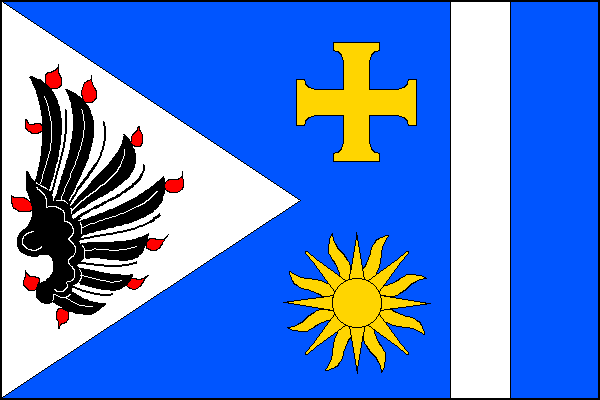 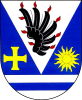 Obecní znak: Na základě návrhu měchenického občana Jiřího Diviše byl obci udělen znak dne 18. 6. 1998. V modrém štítě nad stříbrnou patou s modrým břevnem je stříbrný klín s černým plamenným křídlem (červené plaménky), provázený vpravo zlatým tlapatým křížem a vlevo zlatým sluncem.HistorieObec patří mezi nejstarší sídla v Čechách, její historie sahá až do roku 999. V roce 1999 oslavila 1.000 let od první zmínky o své existenci. Poprvé je obec zmiňována v roce 999, kdy kníže Boleslav II. daroval tehdejší osadu Ostrovskému klášteru. Ve středověku obec měnila vlastníky, do poloviny 20tého století měla status osady, od roku 1960 je samostatnou obcí a v roce 1998 jí byl udělen znak a prapor (vlajka) (viz výše). Velká část domů i chat byla postavena po I. světové válce a k dalšímu nárůstu došlo v druhé polovině 20. století a na počátku 21. století  (původně měla obec pouze kolem 20 budov s popisným číslem). Vzhledem k tomu, že obec leží v romantickém údolí Vltavy a díky blízkosti hlavního města má charakter vilové čtvrti na periferii Prahy. Převážnou část zastavěné plochy dnešní obce zaujímají zahrady s vilkami a rodinnými domky. Dále je na katastru obce 130 rekreačních chat, jejichž majiteli jsou převážně obyvatelé Prahy. Není zde ani kostel, ani základní škola, obec nemá náves. V obci není zastoupen průmysl, je zde pouze prodejna stavebnin a betonových výrobků, prodej řeziva a jsou zastoupena některá řemesla. V srpnu 1927 byl v obci založen Atletický fotbalový klub Měchenice (dále jen „AFK“). V témže roce bylo vybudováno i fotbalové hřiště, které bylo však později zaplaveno po stavbě Vranské přehrady. Nahradilo jej hřiště postavené v roce 1940 na místě, kde je i dnes. V roce 1932 bylo odhlasováno i založení klubu ledního hokeje, který působil v závislosti na počasí jednotlivých zim do padesátých let tohoto století. V roce 1951 byl v obci ustaven divadelní kroužek TJ, který v podstatě fungoval až do začátku 90. let. V roce 1985 byl založen tenisový oddíl, který je součástí TJ Sokol Měchenice. Členové oddílu postupně společně vybudovali tři antukové kurty i nezbytné zázemí. Nejstarším restauračním zařízením v obci je restaurace "U Čadilů", která byla provozována již v období první republiky. Zdroj: http://ou.mechenice.cz/obec-7/historie/Území obceObec Měchenice se nachází v okrese Praha-západ, ve Středočeském kraji, zhruba 20 km jižně od centra Prahy. Leží  na levém břehu řeky Vltavy, a to 2 km pod jejím soutokem se Sázavou. Rozdíl nadmořských výšek v katastru obce je vzhledem k její poloze značný od 205 m n .m. do 302 m n. m. Měchenice spadají pod obec s rozšířenou působností Černošice (vzdálenou cca 24 km). Pověřeným obecním úřadem je obec Jílové u Prahy ležící přibližně 11,4 km od Měchenic. Celková výměra katastrálního území obce činila k 1. 12. 2019 celkem 133,4 ha. Dle údajů Českého statistického úřadu nejsou Měchenice rozděleny na místní části a sestávají z jednoho katastrálního území Měchenice. Obrázek 3 Poloha obce Měchenice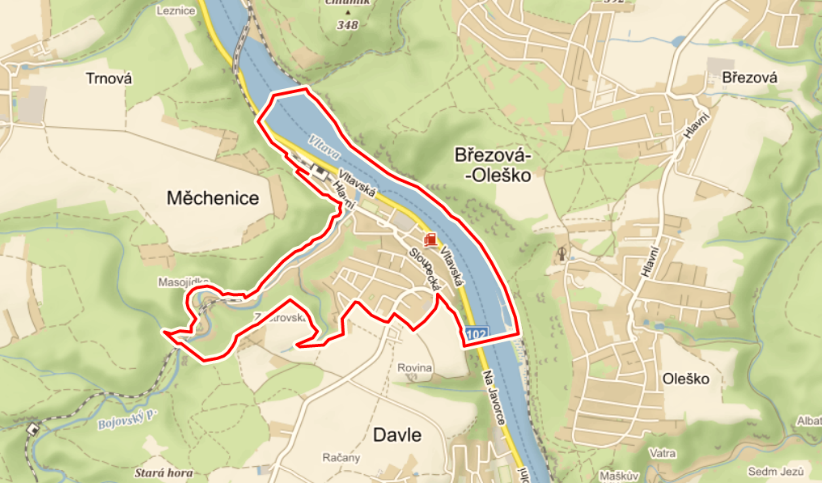 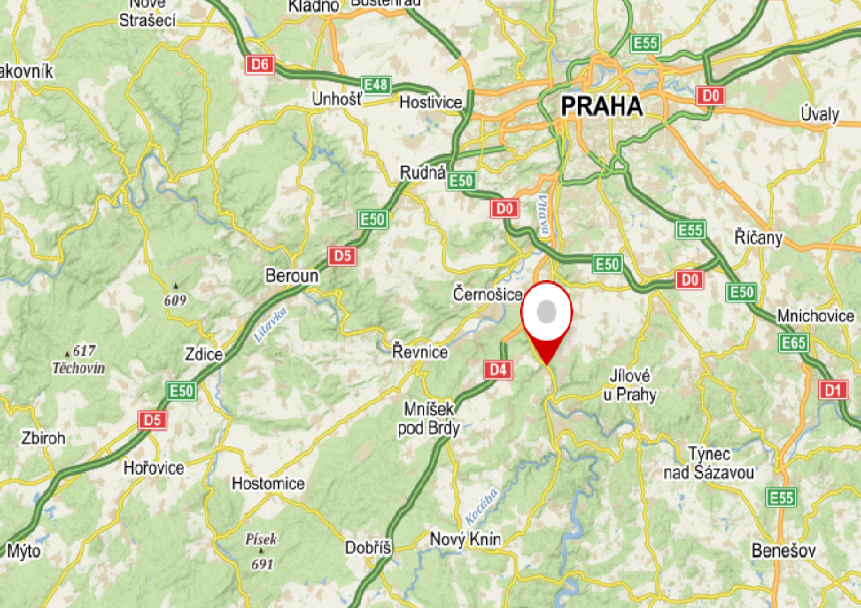 Zdroj: www.mapy.cz a https://www.google.cz/maps Území obce Měchenice se řadí do celku Benešovská pahorkatina, podcelku Dobříšská pahorkatina, okrsek Mníšecká pahorkatina. Reliéf obce je charakteristický zahloubeným korytem řeky Vltavy a Bojovského potoka, kdy řeka Vltava má na území obce oficiálně stanovené záplavové území včetně aktivní zóny, které bylo vyhlášené Krajským úřadem Středočeského kraje a je platné od 6. 9. 2005. Bojovský potok, který pramení západně od Kytína v nadmořské výšce 455 m, nejprve směřuje k severovýchodu k městu Mníšek pod Brdy, odtud teče východním směrem k obci Čisovice  a  v obci Měchenice se vlévá do řeky Vltavy v nadmořské výšce 200 m. Intravilán obce Měchenice je umístěn ve svažitém terénu, který je ukloněn k vodním tokům. Maximální výšky se pohybují okolo 280 m n. m., minimální pak okolo 220 m n. m. a střední výška je poté okolo 250 m n. m. Podle Quittovy klimatické klasifikace spadá území obce do teplé podoblasti T2. Převládá mírně teplé, mírně suché klima s převážně mírnou zimou. Roční srážkový úhrn kolísá mezi 650 až 730 mm. Dlouhodobý průměr je 660 mm.Zdroj textu: https://www.edpp.cz/mec_charakteristika-zajmoveho-uzemi/Do území obce Měchenice zasahuje vodní nádrž Vrané. Jde o poslední stupeň vltavské kaskády vybudovaný v letech 1930–1935 na řece Vltavě. Přehradní nádrž byla první údolní nádrží v blízkosti Prahy. V prvorepublikovém období byla oblíbeným cílem vodní rekreace. Přehrazením zatopeného ústí Bojovského potoka v obci Měchenice vznikla mělká nádrž vhodná pro vybudování říčních lázní. Díky blízkosti železnice se plovárna rychle zařadila mezi nejoblíbenější zařízení svého druhu v okolí Prahy. Častými návštěvníky byly i významné osobnosti, mezi stabilní návštěvníky patřil Jan Masaryk. Dnes vodní nádrž Vrané slouží kromě rekreačních účelů, rybaření a sportu také k výrobě elektrické energie. Nezanedbatelná je i její funkce jako zásobárny vody. Zdroj textu: https://www.mistopisy.cz/pruvodce/body-zajmu/146/vodni-nadrz-vrane/ a https://cs.wikipedia.org/wiki/Vodn%C3%AD_n%C3%A1dr%C5%BE_Vran%C3%A9ObyvatelstvoDemografická situaceDemografie je vědní obor, který zkoumá, kromě jiného, i reprodukci lidských populací. Změny počtu obyvatel a populační přírůstek jsou základními tématy demografie. Početní stav obyvatelstva přímo ovlivňuje porodnost, úmrtnost a prostorová mobilita (stěhování). Tato kapitola se tak zaměřuje na nejdůležitější demografické ukazatele daného území (viz níže). Zaměřuje se na roky 2015 až 2019 (posledních 5 let), které považuje za nejdůležitější a současně za nejkratší možný časový úsek ve vztahu k poznání daného území.  Vývoj počtu obyvatel v obciGraf 1: Vývoj počtu obyvatel v letech 2015– 2019 (vždy k 31.12.)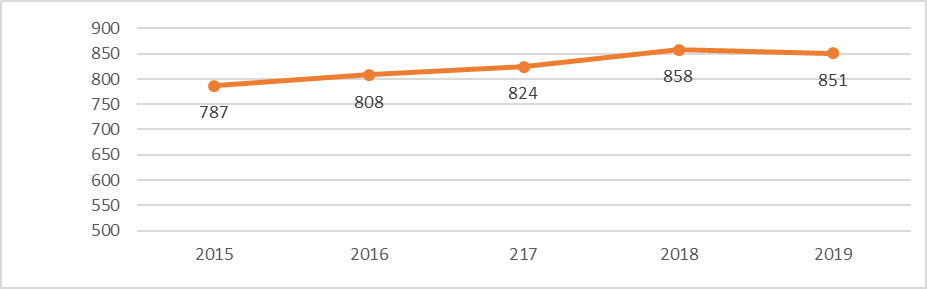 Zdroj: ČSÚGraf č. 1 znázorňuje vývoj počtu obyvatel v obci mezi lety 2015 a 2019. Z grafu je zřejmý mírně vzrůstající trend v počtu obyvatel v obci. Celkem za období pěti let v obci přibylo 64 obyvatel. Nárůst počtu obyvatel, který probíhal i v rámci celého ORP Černošice, lze v obci vyjma roku 2019 přičítat zejména migraci nových obyvatel do obce. Toto pravděpodobně souvisí se strategickou polohou obce v blízkosti hlavního města Prahy, kdy obec Měchenice leží cca 8 km od jižní hranice Prahy, kde je široká nabídka v oblasti zaměstnanosti i služeb. K dopravě lze využít silnici II. třídy 102, kdy cesta do centra Prahy při plynulém provozu trvá cca 30 min. Mírný pokles počtu obyvatel v roce 2019 (o 7) lze přičíst nárůstu počtu vystěhovalých obyvatel (33) a s tím souvisejícímu ukazateli migračního salda, které v tomto roce zaznamenalo zápornou hodnotu -8 (z obce se vystěhovalo více obyvatel, než se do obce přistěhovalo). Do budoucna bude třeba vývoj sledovat. Vyšší míra vystěhovávání může signalizovat, že obec již vyčerpala své rozvojové možnosti a není kde pořizovat bydlení. Vystěhovávají se pak zejména mladí lidé, kteří chtějí založit svou vlastní rodinu a v rámci své domovské obce již nemají možnost. Odliv mladých obyvatel je pro každou obec do budoucna ztrátou.Obec Měchenice nemá zpracován územní plán obce, jeho vytvoření je tak příležitostí k naplánování trvale udržitelného rozvoje obce s ohledem na všechny aspekty kvalitního bydlení.K vývoji počtu obyvatel je nutné konstatovat, že obec Měchenice je využívána také pro chatovou rekreaci, a to díky své poloze v blízkosti Prahy a romantickému údolí Bojovského potoka. V rámci dalšího rozvoje obce tak bude třeba zohlednit při plánování potřebné infrastruktury obce také stávající chataře případně jejich možný další příchod (případně stanovit limitní kapacitu obce pro chatovou výstavbu). Lze předpokládat, že s ohledem na výhodnou polohu obce ku Praze zde může být vyšší počet osob, které v obci žijí, ale nemají zde trvalý pobyt (trvalé bydliště bývá v těchto případech v Praze). Zmapovat počet těchto osob je obtížné a související data nejsou veřejně dostupná (muselo by proběhnout místní šetření). Tato situace však může představovat jednu z hrozeb pro obec, protože osoby bez trvalého bydliště obci nepřinášejí daňové výnosy, neplatí zde poplatky, přesto že využívají obecní infrastrukturu. Motivace k trvalému pobytu obyvatel by tak měla být jednou z priorit obce. Například v roce 2017 a 2018 obec Měchenice obyvatelům s trvalým bydlištěm v obci přislíbila finanční podporu na výstavbu kanalizační přípojky k nemovitosti. V tyto roky tak došlo ke značnému nárůstu počtu trvale žijících obyvatel přistěhováním do obce (v 2017 na 40, 2018 na 53). Lze předpokládat, že se jednalo zejména o ty obyvatele, kteří v obci dosud žili bez trvalého bydliště. Finanční stimul  je přiměl se k trvalému pobytu nově přihlásit. Rok 2019 pak již takový nárůst počtu obyvatel přistěhováním nevykazuje.Zástavba v obci je soustředěna v okolí Bojovského potoka po celé jeho délce (tato oblast byla stanovena jako záplavová s aktivní zónou v okolí Bojovského potoka), dále navazuje podél Vranské přehrady směrem do jihovýchodní části území obce a dále západním směrem, do výše položených částí obce. Část katastrálního území obce (cca jeho 1/3, tj. cca 44,5 ha) je nezastavitelná, neboť se zde Vranská vodní nádrž a Bojovský potok.Záplavové území s aktivní zónou (břeh řeky Vltavy a okolí Bojovského potoka) na území obce je jednou z hrozeb Měchenic, neboť jsou s ní spojena rizika spočívající v mnoha opatřeních v případě povodní. Jedná se zejména o nutnost připravit se na povodeň (vyklízení domů, pytle s pískem…), případně evakuovat obyvatele, obnovit území po povodni (úklid území, oprava domů, obecní infrastruktury, lékařské ošetření…). Dále je s tímto spojena nutnost mít kvalitně zpracovaná a funkční preventivní protipovodňová opatření včetně protipovodňových plánů. S povodňovým plánem obec disponuje. Průměrný věk obyvatelGraf 2: Průměrný věk obyvatel v letech 2015 - 2019Zdroj: ČSÚPrůměrný věk obyvatel v obci Měchenice v posledních pěti letech vykazuje téměř pravidelnou křivku. V posledním roce 2019 průměrný věk obyvatel mírně vzrostl. Za celé sledované období 5 let pak průměrný věk klesl o 0,2 roky. V rámci ORP Černošice byl v roce 2015 průměrný věk 38,6 let, přičemž každý rok průměrný věk pozvolna narůstal až na 39,1 let v roce 2019. Obec Měchenice je tak v porovnání s celým ORP Černošice obcí se starším obyvatelstvem. Pokud by v následujících letech v obci Měchenice přetrvával trend stárnutí obyvatel a pokud bude naplněna prognóza „Základní demografické prognózy Středního Povltaví z května 2018“, dle níž má obyvatelstvo v této oblasti výrazněji stárnout, vzroste zde potřebnost sociálních a zdravotních služeb. Bude třeba tak dlouhodoběji plánovat jejich dostupnost a potřebnou kapacitu. Trend stárnutí obyvatel může souviset i s charakteristickým rysem obce jako chatovou oblastí, kdy zejména starší obyvatelé začali postupem času využívat chaty k trvalému bydlení. Pozitivní je, že v posledních letech se do obce stěhují i mladší lidé za účelem výstavby rodinných domů a klidného bydlení v blízkosti Prahy.  Přirozený přírůstek/úbytek obyvatelGraf 3: Přirozený přírůstek/úbytek v letech 2015 - 2019Zdroj: ČSÚPřirozený přírůstek/úbytek ukazuje rozdíl mezi počtem živě narozených dětí (modrá barva) v obci a celkovým počtem zemřelých osob (červená barva) ve stejném období. Graf č. 3 vykazuje proměnné hodnoty (kladné i záporné) v průběhu celého sledovaného období. Z počátku v letech 2015 a 2016 vykazoval graf kladné hodnoty (šedá čára) což značilo vyšší porodnost v obci, resp. více narozených dětí než zemřelých. Zápornou hodnotu vykazuje pouze rok 2018 (-4). Poslední údaje pro rok 2019 ukazují mírný nárůst počtu obyvatel přirozeným přírůstkem, kdy nově narozených bylo zaznamenáno celkem 8 a zemřelých 7. Celkově za posledních 5 let přibyli v obci přirozeným přírůstkem 3 obyvatelé. Přirozený přírůstek v rámci celého ORP Černošice se v průměru pohyboval nad 600 obyvatel v posledních 5 letech. Od roku 2015 do roku konce 2019 tak přirozeným přírůstkem přibylo na celém území ORP Černošice více než 3000 obyvatel. Obec Měchenice tak k celkovému přirozenému přírůstku přispěla jen velice okrajově. Do roku 2020 chyběla v obci infrastruktura pro předškolní vzdělávání dětí. Obci byla na základě právního aktu od Ministerstva pro místní rozvoj ČR přidělena dotace na výstavbu nové mateřské školy (dále jen „MŠ“). Tato byla realizována a začátek provozu MŠ se datuje k 1. 9. 2020 (přijato bylo 24 dětí). Co se týče základního vzdělávání, toto je v současné době zajištěno v městysi Davle (vzdáleného od Měchenic cca 2 km).  V budoucnu může být pro obce příležitostí zajistit vyšší kapacity v základních či mateřských školách pro případný nárůst dětí v obci (jak ve vlastních zařízeních či v okolních obcích či v Praze). Zde bude vhodné vzít v potaz také čas strávený dojížďkou obyvatel za prací do okolních obcí či měst (např. Prahy).Migrační saldo obyvatelGraf 4: Migrační saldo v letech 2015 - 2019Zdroj: ČSÚVýše uvedený graf č. 4 ukazuje stěhování lidí z a do obce Měchenice. V případě stěhování do obce se sem stěhují převážně lidé z území České republiky, proto mluvíme o tzv. vnitřní migraci. Z grafu je patrné, že se do obce Měchenice stěhuje více lidí, než se vystěhovává. V roce 2015 mělo migrační saldo hodnotu 14 (33 přistěhovalých a 19 vystěhovalých). V dalších letech (2016 a 2017) křivka nevykazuje žádný značný nárůst či pokles.  K výraznějšímu nárůstu pak došlo v roce 2018, kdy se migrační saldo zvýšilo na hodnotu 38. Tedy až do roku 2018 bylo migrační saldo v obci kladné.  Zvrat nastal v roce 2019, kdy se z obce více lidí vystěhovalo a migrační saldo tak zaznamenalo zápornou hodnotu -8.  Z dlouhodobého hlediska lze konstatovat, že migrační saldo dosahuje v obci kladné hodnoty, což lze přičítat strategické poloze obce v blízkosti hlavního města Prahy s relativně krátkým časovým dojezdem a nabídkou různých příležitostí a vyžití. Záporná hodnota migračního salda v  roce 2019 (z obce se vystěhovalo 33 obyvatel a přistěhovalo 25) může být zapříčiněna nedostatečným rozvojem infrastruktury v obci a možná již vyčerpanými aktuálními rozvojovými možnostmi. V porovnání s celým ORP Černošice, kde migrační saldo činí za posledních 5 let cca 12 tisíc obyvatel, byl přírůstek stěhováním v obci Měchenice opět spíše okrajový. Jak již bylo uvedeno výše v grafu č. 4, je třeba poznamenat, že nárůst přistěhovalých do obce v letech 2017 a 2018 mohl být zapříčiněn přislíbenou finanční podporou pro občany s trvalým pobytem v obci. Rok 2019 pak již takový nárůst přistěhováním nevykazuje, naopak v tomto roce došlo k většímu vystěhování obyvatel. Trend migračního salda tak bude vhodné v příštích letech průběžně sledovat a dále podporovat ta opatření, která povedou ke zvýšení podílu osob žijících v obci s trvalým bydlištěm.Celkový přírůstek/úbytek obyvatelGraf 5: Celkový přírůstek v letech 2015 – 2019Zdroj: ČSÚCelkový přírůstek obyvatel (graf 5) je součet přirozeného přírůstku/úbytku a přírůstku/úbytku stěhováním tzv. migračního salda. Hodnoty celkového přírůstu dle grafu vykazují vyjma roku 2019 kladné hodnoty, což svědčí o nárůstu počtu obyvatel v obci. Z grafu jsou zjevné vyšší hodnoty migračního salda, a lze tak zhodnotit, že celkový nárůst obyvatel v obci lze přičíst zejména migraci nových lidí do obce. Další případný nárůst obyvatelstva tak jednoznačně závisí na možnostech další výstavby, která však není reálná z důvodu omezené zastavitelnosti území.Index stáří obyvatelGraf 6: Index stáří v letech 2015 - 2019Zdroj: ČSÚIndex stáří vyjadřuje, kolik osob v populaci ve věku 65 a více let připadá na 100 dětí 
ve věku 0-14 let. Z grafu č. 6 lze zaznamenat, že obyvatelstvo obce Měchenice za posledních 5 let omládlo. Nejvyšší hodnoty zaznamenala obec v roce 2015, kdy na 100 dětí připadlo 144 osob ve věku 65 a více let. Nejnižší hodnota byla zaznamenána v roce 2016, kdy na 100 dětí (ve věku 0 – 14 let) připadlo 129 osob ve věku 65 a více let. V posledním sledovaném a vyhodnoceném roce 2019 se hodnota indexu stáří oproti roku 2016 mírně zvýšila na 132,5 (na 100 dětí ve věku 0 – 14 let připadlo v tento rok 132,5 osob ve věku 65 a více let). Hodnota indexu stáří v obci za posledních pět let nikdy neklesla pod 100. Z dostupných údajů lze konstatovat, že obec Měchenice patří mezi obce se starším věkovým složením. Oproti průměru v ORP Černošice se jedná až o téměř dvojnásobný index stáří, což značí významnou odlišnost v rámci regionu. I na celorepublikové úrovni, kde hodnota indexu stáří pro Českou republiku pro rok 2019 činila 124,6, dosahuje obec Měchenice vyšších hodnot. Starší obyvatelstvo je tak významnou charakteristikou obce a bude třeba tomuto věnovat zvýšenou pozornost, zejména co se týče dostupnosti a kapacit potřebných služeb.Shrnutí kapitolyPočet obyvatel v obci do roku 2018 rostl. Za rok 2019 počet obyvatel poklesl o 7 osob. Počet nově narozených se v posledních 5 letech pohybuje kolem 8 - 10 dětí za rok. Počet zemřelých se pohybuje okolo 6 -7 ročně, vyjma roku 2018, kdy zemřel dvojnásobek obyvatel (14). Obyvatelé obce od roku 2015 do roku 2019 celkově mládli, s čímž souvisí i pokles indexu stáří. V porovnání s celým ORP Černošice, ale i ve srovnání s průměrem ČR, je v obci Měchenice výrazně starší obyvatelstvo, což bude třeba zohlednit při plánování potřebné infrastruktury a služeb. Migrační saldo dosahovalo do roku 2018 kladných hodnot, záporná hodnota byla dosažena v roce 2019, kdy se z obce vystěhovalo o 8 obyvatel více, než se přistěhovalo. Je možné, že obec již dosáhla maxima svých rozvojových možností. S ohledem na polohu obce blízko Prahy by bylo dobré zmapovat rovněž počet obyvatel, kteří v obci trvale žijí, ale nejsou zde hlášeni k pobytu. Ekonomická situace - trh práce a nezaměstnanostAnalýza ekonomické úrovně obcí a jejich vzájemné porovnávání mezi sebou je základním východiskem pro snižování rozdílů mezi obcemi a regiony. Zobrazení ekonomické situace obcí a měření jejich ekonomických rozdílů předpokládá především dostatek dat a informací. Pro tuto lokální úroveň je však obtížné získat vše potřebné v současné nabídce informačních zdrojů. Stále platí zásada, že čím je území menší, tím je obtížnější získat z centrální úrovně relevantní informace za dané území. Ekonomická výkonnost a konkurenceschopnost území jsou významnými faktory rozvoje každého území, které přitahují investice, přičemž klíčová je lokalizace firem. Růst ekonomiky v regionech a obcích nepřináší jen nová pracovní místa a zvýšení životní úrovně obyvatel, ale také zajišťuje nezbytné zdroje pro udržení a zvýšení standardů v sociální oblasti. Zdroj textu: https://www.czso.cz/csu/xl/030706S ohledem na výše uvedenou dostupnost relevantních zdrojů byly pro zhodnocení ekonomické situace obce Měchenice použity následující ukazatele: míra nezaměstnanosti v obci a trh práce (viz níže). Míra nezaměstnanosti Strukturu zaměstnanosti ovlivňuje celá řada národních i regionálních faktorů. Situace na trhu práce se odvíjí od odlišných geografických, demografických, sociálních, ekonomických a dalších podmínek regionu. Míra nezaměstnanosti procentuálním způsobem vyjadřuje podíl nezaměstnaných na celkové disponibilní pracovní síle (osoby ve věku 15-64 let).Graf 7 Podíl nezaměstnanosti v letech 2015 – 2019 Zdroj: ČSÚ	Uvedený graf znázorňuje míru nezaměstnanosti v obci Měchenice v porovnání s  územím ORP Černošice a celou ČR. V souladu s celorepublikovým trendem nezaměstnanost v obci klesala až do roku 2017. Poté začala mírně stoupat a v roce 2019 již byla nad celorepublikovým průměrem. Při porovnání s ORP Černošice je pak nezaměstnanost v obci vyšší (v roce 2019 o cca 0,8 %). S ohledem na blízkou polohu obce ku Praze lze za zaměstnáním vyjíždět právě do hlavního města, s čímž souvisí také delší doba strávená mimo domov. Toto může být limitující pro rodiče menších dětí, zejména pokud by byla nedostatečně pokryta odpolední péče o dítě v rámci mateřské školy, družiny či odpoledních kroužků. V  obci není zřízena základní škola. Děti tak do škol dojíždějí např. do nedaleké obce Davle. Neexistuje tu však smluvní písemné ujednání mezi obcemi o zřízení školského obvodu základních škol. V této souvislosti lze jako příležitost pro obec zmínit možnost uzavřít s obcí Davle (příp. s jinými okolními obcemi) dohodu a zároveň vydat v obci obecně závaznou vyhlášku, kterou se stanoví školské obvody základních škol. Tímto by byla do budoucna zajištěna zákonná povinnost obce pro zabezpečení povinné školní docházky dětí s místem trvalého pobytu na území obce. V roce 2019 bylo v obci Měchenice evidováno celkem 11 uchazečů o zaměstnání (z toho 2 ženy) z celkových 1487 uchazečů v celém ORP Černošice. Závěrem je nutné uvést, že pandemická situace (březen 2020 a dále) v celé České republice v budoucnu ovlivní míru nezaměstnanosti. Bude tedy nutné průběžně sledovat vývoj míry nezaměstnanosti a činit související opatření (např. využití institutu veřejně prospěšných prací v rámci obce).Trh práceTrh práce je charakterizován poptávkou po práci a její nabídkou. Jedná se o důležitý předmět zkoumání, protože oblast zaměstnanosti závažně ovlivňuje stav společnosti. S ohledem na uvedené se tato kapitola zaměřuje jak na míru nezaměstnanosti, tak na podnikatelské subjekty působící v obci. Zdroj: https://cs.wikipedia.org/wiki/Trh_práce ze dne 30.3.2020Tabulka 2 Ekonomické subjekty se sídlem na území města ke dni 31. 12. 2019V obci Měchenice bylo k 31. 12. 2019 evidováno celkem 263 registrovaných podnikatelských subjektů (z toho fyzické osoby 197 a právnické osoby 66). Z těchto pak 151 vykazuje zjištěnou ekonomickou aktivitu (pro účely dalších výpočtů je tento počet používán jako 100%). V obci je aktivních 112 fyzických osob. Právnických osob je aktivních celkem 39. Z uvedeného je zřejmé, že fyzické osoby jsou v obci zastoupeny ve větší míře, přičemž většina z nich (celkem 105) nevytváří pracovní pozice (jedná se o OSVČ). Nejčastější formou právnických osob jsou obchodní společnosti, kterých je na území obce aktivních 37. Podnikatelské subjekty se zjištěnou aktivitou v obci vykazují za rok 2019 aktivitu nejčastěji v odvětví velkoobchod a maloobchod, údržba motorových vozidel; profesní; vědecké a technické činnosti; průmysl; stavebnictví; ale také v informační a komunikační činnosti; ubytování, stravování a pohostinství. V katastru obce Měchenice bylo v roce 2019 evidováno 44,74 ha vodní plochy (tj. 33,5 % z celkových 133,44 ha výměry obce), dále 37,97 ha zemědělské půdy (tj. 28,5% z celku). Relativně vysoký podíl zemědělské půdy může být zapříčiněn doposud neopravenými údaji v katastru nemovitostí, například zahrady u pozemků, na nichž je postavena nemovitost, jsou dosud evidovány jako zemědělská půda, i když pro tento účel již nejsou využívány. Dále je katastr obce tvořen 21,33 ha lesních pozemků (tj. cca 16 % z celku). Zemědělství není v obci zastoupeno vůbec. Okrajově je zde zastoupeno lesnictví a rybářství, což je i přes významné zastoupení vodní plochy v katastru obce způsobeno funkcí Vranské vodní nádrže jako zásobárny pitné vody.Tabulka 3 Podnikatelské subjekty podle převažující činnosti ke dni 31. 12. 2019 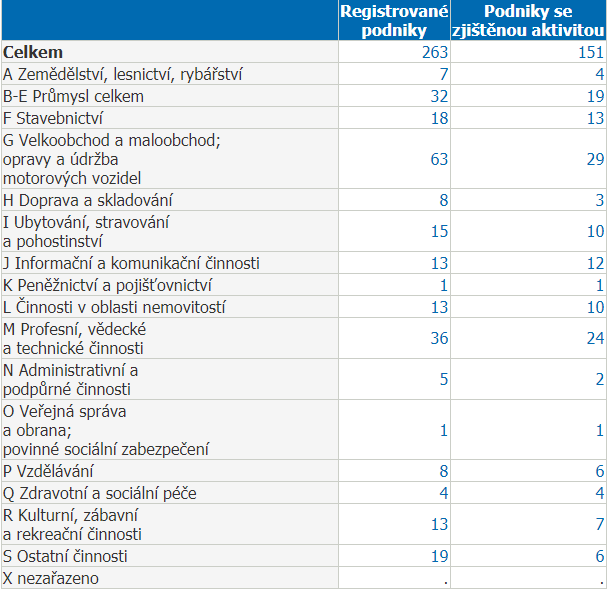 Zdroj: ČSÚ Kladem pro obec je existence aktivních podnikatelských subjektů, u kterých lze předpokládat, že vytvářejí pracovní příležitosti pro místní obyvatele. Těch je v obci celkem 151. Budeme-li vycházet ze statistik, kdy celkový počet obyvatel v obci je 851, pak každý cca pátý obyvatel obce je podnikatelsky aktivní. Pokud zúžíme počet obyvatel na věkovou skupinu 15 – 64 let (dostupná pracovní síla), ve které je v obci celkem 486 obyvatel, pak je podnikatelsky aktivní každý třetí obyvatel. Obyvatelé obce tak svou aktivitou významně přispívají ke snižování míry nezaměstnanosti.  Mezi podnikatelské subjekty sídlící v obci patří (abecední řazení):Auto Dufek s.r.o., AutoservisDOKAMEN.CZ, veškerá paliva pro kamna, krby a grilyGeodetické práceKadeřnictví, Jaroslava MařincováMS - EKOFLORA, s.r.o., provozování čerpací stanice PHMMěchenická pekárnaOsobní a mikrobusová doprava Autodoprava, Antonín LenhartPC servis a zvučení, Ing. Vladimír ŠťástkaPension Na Zámečku, ubytovací služby v soukromých apartmánechPila Měchenice, řeziva, palubky, deskové materiály, truhlářské a tesařské prácePraktický lékař pro dospělé, MUDr. Diana KrásováMEDIARTEMIS S.R.O., půjčovna stavební a zahradní technikyFregatta Alba s.r.o., cukrárna, cukrářská výroba, dorty, restauraceRestaurace Na NádražíRestaurace U ČadilůStavby, projekce - Ján GazdaStavebniny DakarZahradnictví, realizace zahrad, krmivo pro zvířata, Dominika DoležalováZdroj: http://ou.mechenice.cz/obec-7/podniky-v-obci-1/#evt_582Výčet výše uvedených podnikatelských subjektů není vyčerpávající, neboť smyslem tohoto dokumentu není postihnout všechny aktivní podnikatelské subjekty v obci. Shrnutí kapitolyNezaměstnanost v obci do roku 2017 v souladu s celorepublikovým trendem klesala, důvodem je i výhodná poloha města ku Praze a existence aktivních podnikatelských subjektů v obci. Od roku 2017 nezaměstnanost v obci mírně stoupá. Oproti celorepublikovému průměru a průměru ORP je nezaměstnanost v Měchenicích vyšší. V obci převažují podnikatelské subjekty spadající do kategorie mikro, malých a středních podniků a jejich počet je ve vztahu k počtu obyvatel v obci relativně vysoký. Lze tak konstatovat, že podnikatelsky aktivní subjekty v obci vytváří pracovní pozice pro místní obyvatele, a obec je tak v oblasti snižování míry nezaměstnanosti sama aktivní.   Jako příležitost se jeví větší míra spolupráce obce s podnikatelským sektorem.InfrastrukturaTechnická infrastrukturaZásobování pitnou vodou – V obci je zřízen veřejný vodovod, který je ve vlastnictví obce  Měchenice, kdy jeho provozovatelem je firma Vodohospodářské služby, spol.s.r.o. 
Vodovod byl vybudován již v roce 1932, v roce 2005 bylo na vodovod po celé obci napojeno cca 80% obyvatel. Voda je získávána z vlastních studní, případně je možné využít i vodu z posázavského vodovodu. Pokud by byl nedostatek vody, je možné vybudovat novou úpravnu vody. Díky velkému výškovému rozdílu je určitým problémem vysoký tlak ve vodovodním řadu. Tento problém lze vyřešit plánovanou výstavbou vodojemu v nižší poloze. Nový vodojem by umožnil maximální využití stávajícího zdroje, a tím snížení závislosti na posázavském vodovodu a zvýšení příjmů obce. Zdroj: Urbanistická studie (rozvojový plán) obec Měchenice z 2. května 2005Na základě odborného vyjádření státního zdravotního ústavu z května roku 2020 se v místních zdrojích vody občasně objevují mikrobiologické nálezy, které nejsou alarmující. Navíc dle vyjádření lze tyto zdroje upravovat a získat tak bezpečnou čistou vodu.  Zdroj: http://ou.mechenice.cz/evt_file.php?file=988 S ohledem na výše uvedené je pro obec příležitostí diskutovat o revitalizaci veřejného vodovodu a o vhodných  zdrojích vody,  aby byla i do budoucna zajištěn dostatečný objem vody pro všechny obyvatele obce. Kanalizace a čistírna odpadních vod (dále jen „ČOV“). V současné době jsou odpadní vody v obci kumulovány jednak v bezodtokých jímkách, které jsou následně vyváženy do čistíren odpadních vod mimo obec, jednak jsou v menší míře přečišťovány v domovních čistírnách odpadních vod. Obec se však potýká s problémem poměrně rozšířeného nezákonného nakládání s odpadními vodami, tj. jejich zasakováním do podloží. V obci není v době tvorby tohoto dokumentu vybudována kanalizace ani ČOV, obec však již má vypracován příslušný projekt a v roce 2020 podala obec žádost o dotaci na výstavbu tlakové kanalizace a čistírny odpadních vod pro 1000 EO (na základě výzvy č. 4/2019 Ministerstva životního prostředí ČR, Státního fondu životního prostředí ČR), kdy jí tato byla rozhodnutím o přijetí dotace z července roku 2020 přiznána ve výši cca 75 mil. Kč (tj. 63,75 % ze základu stanovení podpory). Tato je zaměřena na zlepšení kvality povrchových a podzemních vod. Co se týká technických parametrů, mělo by dojít k výstavbě 8 859 m hlavních tlakových větví, 3 988 m výtlaků z čerpacích stanic, 353 ks domovních čerpacích stanic a dále čistírny odpadních vod pro 1 000 ekvivalentních obyvatel. Tato výstavba by měla být dokončena nejpozději v roce 2024. V rámci kumulativního rozpočtu, vzniklého na základě tabulkových cen, byly stanoveny přímé realizační výdaje na 115 693 487,02 Kč. Další výdaje, tj. nákup pozemku pro ČOV, projektová dokumentace, technický a autorský dozor, manažerské řízení atd., které spadají také pod dotované položky, představují dalších cca 5 milionů Kč. Celková skutečná cena výstavby však bude známá až po realizaci výstavby. Tímto dojde k odkanalizování celé obce, zvýší se ochrana životního prostředí. Dešťová kanalizace je v obci vybudována pouze částečně (na 30 % území obce) z roku 1960. Po povodních v roce 2002 byl celý systém dešťové kanalizace vyhodnocen a po konzultacích s odborníky a s místními občany byly provedeny úpravy, které kombinují přirozené vsakování se zatrubněnými úseky. Zdroj: file:///C:/Users/Brdy/Downloads/Mechenicky%20ctvrtletnik%2001_2020_web.pdfZásobování elektrickou energií. V roce 1994 a 1998  proběhlo v obci posílení rozvodů elektrické energie.   Zdroj: file:///C:/Users/Brdy/Downloads/Mechenicky%20ctvrtletnik%2001_2020_web.pdfVytápění v jednotlivých objektech je zajišťováno spalováním pevných paliv, elektrickými kotly a přímotopy a ve vzrůstající míře i tepelnými čerpadly, v nepatrné míře solárními panely (převážně ohřev vody).Plynofikace – V roce 2005 byly zastaveny veškeré přípravy na zavedení plynofikace do obce, neboť náklady na její realizaci by byly neúměrně vysoké (v roce 2005 představovaly náklady na přivaděč – 80 mil Kč, náklady na rozvod po obci 30 mil. Kč). Obec není a vzhledem k řadě okolností ani v nejbližší budoucnosti plynofikovaná nebude.Zdroj: file:///C:/Users/Brdy/Downloads/Mechenicky%20ctvrtletnik%2001_2020_web.pdfVeřejné osvětlení a Veřejný rozhlas – Veřejné osvětlení a veřejný rozhlas byl vybudován v roce 1960. Rozhlas byl rekonstruován v roce 2004. Na rekonstrukci veřejného osvětlení byla v roce 2005 zpracována nabídka od firmy ELTODO. Obec na svých webových stránkách zavedla možnost pro obyvatele tzv. hlášení závad na veřejném osvětlení, kdy obyvatelé mohou prostřednictvím webových stránek a interaktivní mapy veřejného osvětlení hlásit závady na veřejném osvětlení (např. nesvítí lampa, bliká apod.). Toto lze považovat za tzv. smart řešení, neboť obec v rámci hlášení závad využívá moderních technologií pro rozvoj prostředí obce a zvýšení kvality života obyvatel. Tímto obec uplatňuje přístup nazvaný Smart village, tzv. „chytrý venkov“. Zdroj: file:///C:/Users/Brdy/Downloads/Mechenicky%20ctvrtletnik%2001_2020_web.pdfObec vyměnila celkem 95 osvětlovacích těles z dotačních prostředků Ministerstva pro místní rozvoj. Postupně dále došlo k výměně 12 světel z vlastních zdrojů obce. V případě nových investic do osvětlení v obci je využívána  modernější úsporná technologie (úspora cca 40 % el. energie) se 7 letou zárukou. Obec má zpracován pasport veřejného osvětlení, na jehož základě probíhá jeho průběžná údržba. Připojení jednotlivých domácností na internet zprostředkovává převážně firma Eurosignal. Obec připravuje instalaci optických vláken jako přípolože při stavbě splaškové kanalizace, ta mají zajistit rychlejší internetové připojení. Dopravní infrastrukturaV této kapitole jsou popsány pozemní komunikace spojující obec Měchenice s okolními obcemi. Úvodem do této kapitoly uvádíme termíny resp. označení pozemních komunikací v České republice. Pozemní komunikací se rozumí dopravní cesta určená k užití silničními a jinými vozidly a chodci, včetně pevných zařízení nutných pro zajištění tohoto užití a jeho bezpečnosti. Jejich správu a údržbu zajišťuje jejich vlastník. V České republice tyto dělíme na kategorie: dálnice (vlastník – stát), silnice je veřejně přístupná pozemní komunikace určená k užití silničními a jinými vozidly a chodci (silnice I. třídy – vlastník stát, silnice II. a III. třídy – vlastník kraj), místní komunikace je veřejně přístupná pozemní komunikace, která slouží převážně místní dopravě na území obce (vlastník – obec, na jejímž území leží),účelové komunikace slouží ke spojení jednotlivých nemovitostí pro potřeby vlastníků těchto nemovitostí nebo ke spojení těchto nemovitostí s ostatními pozemními komunikacemi nebo k obhospodařování zemědělských a lesních pozemků.Správu a údržbu pozemních komunikací zajišťuje jejich vlastník, který si ve většině případů na toto zřizuje/najímá speciální organizace. Na území obce Měchenice se nenachází ani není navržena žádná dálnice, rychlostní silnice, ani silnice I. třídy. Základ silniční dopravní infrastruktury tvoří silnice II. a III. třídy. Komunikační páteří obce je dominující silnice II/102, která napojuje obec na další komunikační síť (v době tvorby tohoto dokumentu je tato rekonstruována). Silnice II/102 je vedena po břehu Vltavy a vyhýbá se centru obce Měchenice. Při plynulém provozu cesta do Prahy trvá cca 30 min. (cca 23,7 km). Uvedená silnice je významná regionální spojnice Prahy a rekreační oblasti středního Povltaví. Měří 87 km. Tato silnice v širších souvislostech vytváří propojení ve směru jih – sever vedoucí od Kamýku nad Vltavou přes Slapy, Měchenice do hlavního města Prahy. Do správního obvodu Měchenice vstupuje od jihu přes obec Davli a ze severu od Vraného nad Vltavou. Silnice II/102 slouží rovněž k propojení na dálniční síť (nejbližší nájezd na vnější pražský okruh je vzdálen cca 11 km od obce).  Pro silnici II/102 je charakteristická příměstská osobní doprava a zejména v letním období vysoký podíl rekreační dopravy.  Do centra obce silnice II/102 přímo nevstupuje, kdy od severu obce silnice odbočuje vpravo na silnici III/1021 směr Hvozdnice (ulice Sloupecká), která prochází centrem obce. Ta je páteřní komunikací v území obce, má lokální význam a spadá pod správu Středočeského kraje. S ohledem na její, v době tvorby tohoto dokumentu, nevyhovující technický stav je vhodné tuto rekonstruovat, kdy projekt na její rekonstrukci je připraven. Na silnici III/1021 se pak napojuje soustava místních a účelových komunikací zajišťující propojení správního území, jednotlivých katastrálních území, dopravní obsluhu každého jednotlivého objektu a jednotlivých obhospodařovaných ploch a pozemků. Pro místní dopravu na území obce je dominantní osobní automobilová doprava k obytným objektům a do chatových osad. Místní komunikace nejsou dotčeny nákladní dopravou pro podnikatelské subjekty. Základní síť místních komunikací o celkové délce 8,7 km je tvořena sítí 2 místních komunikací III. třídy o celkové délce 5,5 km. Na tyto navazuje síť 18 místních komunikací IV. třídy o celkové délce 3.2 km. Na síť místních komunikací navazuje 20 veřejných účelových komunikací o celkové délce 1,9 km. Údržbu místních komunikací zajišťuje obec z vlastních zdrojů, přičemž zimní údržbu obec zajišťuje externí společností (v budoucnu obec zvažuje možnost takové údržby s použitím vlastní techniky). Pro parkování v obci slouží dvě veřejná neoznačená parkoviště, a to v blízkosti restaurace Fregata a u vlakového nádraží, kde obec jako budoucí příležitost zvažuje zřídit oficiální parkoviště.Na silnici II/102 procházející obcí se nachází 2 přechody pro chodce. Silnici č. II/102 využívají obyvatelé obce jako páteřní silnici pro dojížďku do Prahy, která nabízí různé uplatnění. Dojížďka za prací však může zejména pro rodiny s malými dětmi představovat časové omezení. Zejména pokud není dostatečně pokrytá odpolední volnočasová aktivita pro děti. Proto je pro obec příležitostí zajistit  pro mladé rodiny žijící v obci dostatek odpoledních aktivit pro děti v rámci školského zařízení, případně vyvinout v tomto směru spolupráci s mimoškolními aktéry. V obci se nachází benzínová stanice.Železniční trať Do obce ze severu vstupuje železniční trať, kdy v obci se nachází  vlaková zastávka na trati  Os 2003 Praha Hlavní nádraží – Dobříš a Os 2005 Praha Hlavní nádraží – Mníšek pod Brdy. Všechny spoje na této trati zajišťuje nízkopodlažní vozidlo a je možné přepravit i jízdní kola.Chodníky v obci jsou zejména součástí dopravně významnějších obslužných místních, resp. účelových komunikací. V době tvorby dokumentu Krajská správa silnic a dálnic připravovala kompletní rekonstrukci povrchu komunikace v ulici Sloupecká, ta je jednou z nejfrekventovanějších silnic v obci a současně se jedná o příjezdovou komunikaci do obce ve směru od Hvozdnice, Čísovic a Bojanovic. V horní části komunikace Sloupecká obec připravuje projekt na výstavbu chodníku, který bude realizován z finančních prostředků obce a dotačních titulů (současně s rekonstrukcí povrchu komunikace).Autobusová doprava - spojení obce s hlavním městem Prahou zajišťuje společnost ARRIVA STŘEDNÍ ČECHY s.r.o.:linkou 338 na trase Praha, Smíchovské nádraží – (Měchenice, Rozc. k žel. st., -  Měchenice, obec) - Hradištko a zpět. Linka zajišťuje dopravní obslužnost obce v pracovních dnech od ranních hodin do pozdních večerních hodin v častých intervalech a dále také o víkendech, kdy do obce zajíždí až 10x denně,linkou 361 na trase Praha, Smíchovské nádraží – (Měchenice, Rozc. k žel. st., -  Měchenice, obec) - Dobříš, nám. a zpět. Linka zajišťuje dopravní obslužnost obce v pracovních dnech od ranních hodin do odpoledních v častých intervalech a dále také o víkendech, kdy do obce zajíždí až 10x denně,linkou 390 na trase Praha, Smíchovské nádraží – (Měchenice, Rozc. k žel. st., -  Měchenice, obec) - Davle, Portus a zpět. Dopravní obslužnost obce je obsloužena v pracovních dnech od ranních hodin až do večerních v dostatečných intervalech a dále také o víkendech, kdy do obce zajíždí až 8x denně,linka 360 na trase Praha, Smíchovské nádraží (Měchenice, rozc. k žel. st.- Měchenice obec) Sedlčany, aut. st. Dopravní obslužnost obce je obsloužena v pracovních dnech od ranních hodin až do večerních v dostatečných intervalech a dále také o víkendech, kdy do obce zajíždí až 8x denně.Přepravu ve směru obec Měchenice a hlavní město Praha zajišťuje také společnost MARTIN UHER, spol. s r.o.,  a to prostřednictvím linky 314 na trase ve směru Praha, Smíchovské nádraží – (Měchenice, Rozc. k žel. st., -  Měchenice, obec) – Nová Ves pod Pleší a zpět. A to v pracovních dnech od ranních hodin až do večerních v dostatečných intervalech a dále také v omezeném rozsahu o víkendech, kdy do obce zajíždí 2x denně.Všechny shora uvedené autobusové spoje jsou součástí Pražské integrované opravy.Zdroj: www.idos.czAutobusové zastávky se v obci nachází na dvou místech, a to na silnici č. II/102:Měchenice, rozc. k žel. st. Měchenice, obec Cyklodoprava – Cyklistická doprava je individuální, cyklotrasy přes obec nevedou. Vzhledem k dopravní zátěži na silnicích II/102 a III/1021 a s přihlédnutím k jejich technickým možnostem není vedení cyklostezek po těchto komunikacích vhodné ani v budoucnu.Vybavenost obceZdravotnictvíV obci se nachází společnost Mediartemis s.r.o., která v obci poskytuje zdravotní služby. V rámci této společnosti působí v obci praktický lékař pro dospělé MUDr Diana Krásová v ordinačních hodinách v pracovních dnech pondělí až pátek (viz přehled níže). Pondělí	08:00 -13:00    8-9 h odběry krve
Úterý		12:00 - 14:00 pouze na objednání, 14:00 - 18:00 
Středa		12:00 - 14:00 pouze na objednání, 14:00 - 18:00 
Čtvrtek	08:00 - 13:00  
Pátek		09:00-12:00  pouze na objednáníMimo obec Měchenice pak lékařskou péči zajišťuje praktický lékař MUDr. Tomáš Gavlas - praktický lékař, sídlící ve vedlejší obci Davle (vzdálené cca 2,3 Km od Měchenic). Ordinační hodiny jsou zajištěny v pracovních dnech viz. níže.Pondělí 	08:00 - 11:00 / 11:00 - 14:00 pro objednanéÚterý  		14:00 - 18.00Středa   	08:00 - 11:00 / 11:00 - 14:00 pro objednanéČtvrtek  	08:00 - 12:00Pátek 		08:00 - 13:00Zdravotní středisko s dalšími odbornými a specializovanými lékaři se v obci nenachází. Občané využívají těchto služeb v poliklinikách na Zbraslavi. Další zdravotnická zařízení se nacházejí v obci Slapy (Rehabilitace Slapy),  Nové Vsi pod Pleší (Nemocnice Na Pleši s. r. o.) a v hlavním městě Praze, kde je široká nabídka lékařských služeb. Dále také ve městě Třebotov, Nemocnice Třebotov (vzdálené od obce Měchenice cca 23,1 Km v dojezdové vzdálenosti cca 23 min.). Lékařská služba první pomoci pro děti i dospělé se nachází v Praze – Zbraslav. Dále se v okolí obce Měchenice se nacházejí tři výjezdové skupiny Záchranné služby Asociace samaritánů ČR, a to v Davli, Mníšku pod Brdy a na Zbraslavi. Je zde tedy velice dobrá dojezdová dostupnost.Zdroj:http://ou.mechenice.cz/e_download.php?file=data/editor/87cs_23.pdf&original=Mechenicky_ctvrtletni_4-16_p%20%281%29.pdfSociální péčeObec Měchenice spadá pod obec s rozšířenou působností Černošice, která pro obec Měchenice zajišťuje výkon příslušných oblastí působnosti. Mezi tyto spadá také oblast sociální, kdy byl pro celý region vytvořen Střednědobý plán rozvoje sociálních služeb pro ORP Černošice 2019 - 2024 pro celé správní území ORP Černošice, tedy také pro obec Měchenice. Problematika sociálních i návazných služeb totiž prostupuje napříč územím a nedotýká se jen jednotlivých měst a obcí. Cílem uvedeného střednědobého plánu bylo zjistit stav poskytovaných služeb a zároveň neuspokojené potřeby uživatelů těchto služeb. Zároveň by uvedený plán měl sloužit jako strategický dokument při hledání finančních zdrojů, zajištění kvality a dostupnosti sociálních služeb a vytyčování priorit v této oblasti.V oblasti sociálních služeb v obci působí terénní pracovníci Farní charity Starý Knín. Tato zabezpečuje sociální, zdravotní, kulturní a duchovní potřeby členů cílových skupin.  A také rozvoz obědů pro seniory. Obec od roku 2018 přispívá každoročně ze svého rozpočtu do Sociálního fondu regionu Brdy-Vltava zřízeného společností Brdy-Vltava o.p.s. Finanční prostředky obcí regionu jsou využívány za účelem podpory ověřeným poskytovatelům sociálních a návazných služeb v regionu Brdy-Vltava. Příspěvky obce Měchenice jsou z uvedeného Sociálního fondu regionu Brdy-Vltava využívány k dofinancování poskytovatelů sociálních služeb působících na území obce (např. CSS Hvozdy, Portus Praha, Farní charita Starý Knín a další).ŠkolstvíV obci není zřízena žádná základní škola, nejbližší se nachází v městysi Davle, která je v dojezdové vzdálenosti od obce, cca 2 km a je spádovou oblastí obce Měchenice. Stejně tak je městys Davle spádovou oblastí pro děti předškolního věku, kdy v Davli je zřízena Mateřská škola. Obec Měchenice v roce 2020 zřídila a otevřela Mateřskou školu, na jejíž výstavbu získala finanční prostředky z dotačního titulu  Ministerstva pro místní rozvoj ČR (90 % bylo hrazeno z dotace a minimálně 10 % z vlastních zdrojů obce).  Nejvyšší povolený počet dětí v mateřské škole činí dle rejstříku škol a školských zařízení  25. Součástí mateřské školy je jídelna – výdejna s celkovou kapacitou 25 stravovaných. 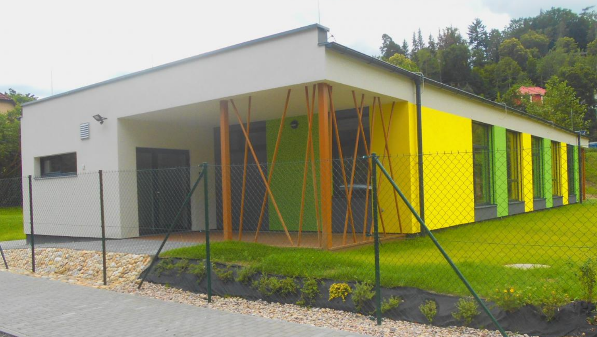 Odpadové hospodářstvíKomunální odpad je veškerý odpad vznikající při činnosti fyzických osob (domácností) na území obce. Pro sběr komunálního odpadu jsou obecně používány sběrné nádoby, tzv. kontejnery, které jsou umístěny na shromažďovacích místech, nebo popelnice u jednotlivých nemovitostí. Komunální odpad je nejčastěji odvážen subjektem, který v obci svoz odpadu zajišťuje. Směsný odpad od domácností sváží společnost FCC Česká republika, s.r.o. na základě tzv. lístkového systému, který motivuje občany k vytváření co nejmenšího objemu tohoto druhu odpadukalendářním. Každá nemovitost (č.p. a č.e.) má za povinnost si zakoupit minimálně 6x známku, nebo 6x pytel platné v konkrétním kalendářním roce. Cena jednoho pytle  nebo známky činí 75,-Kč pro rok 2020. Pytle se odkládají na k tomu určených sběrných místech na tříděný odpad. Roční známka 52 svozů 120l  /     3.340,- KčSezonní známka 26 svozů 120 l/    1.820,-KčRoční  známka 52 svozů 240 l/      6.500,-KčSezonní známka 26 svozů 240 L/     3.380,- KčObec zajišťuje svoz bioodpadu hromadným svozem prostřednictvím obecního automobilu do kompostárny Želivec (v roce 2019 bylo svezeno 68,4 t) a také svozem biopopelnic ve vlastnictví jednotlivých domácností společností Komwag, podnik čistoty a údržby města, a.s.  Značná část bioodpadu je využita v domácích kompostérech. Vzhledem k tomu, že z prostorových důvodů není v obci sběrný dvůr, svoz velkoobjemového a nebezpečného odpadu zajišťují dvakrát ročně dvě společnosti. Tříděný odpad je v obci shromažďován do kontejnerů o velikosti 1 100 litrů s odklápěcími víky, které jsou umístěny na příslušných stanovištích v obci a jsou barevně odlišeny a označeny příslušnými nápisy. V roce 2019 bylo vyprodukováno 18,6 t papírového odpadu, 14,1 t plastů a 11,7 t skla. Kovový odpad, nápojové kartony a použité oleje jsou sváženy od roku 2020. Svoz tříděného odpadu pro obec zajišťuje společnost FCC Česká republika, s.r.o. Obec disponuje také nádobou na třídění drobného elektrozařízení.  Obec Měchenice je zapojena v systému EKO-KOM (společnost, která uzavírá smlouvy s obcemi a vyplácí jim odměny za vytříděné odpady), kdy na základě řádně vytříděného odpadu je poskytnuta obci finanční odměna. Obec náklady na sběr a svoz odpadu v obci dlouhodobě doplácí z vlastních prostředků.Sportovní vyžití a spolkyTJ Sokol Měchenice sjednocuje fotbalový oddíl, tenisový oddíl, vodácký oddíl a také oddíl triatlonu. Fotbalový oddíl byl založen v roce 1927 jako sportovní klub s názvem název AFK Měchenice (atletický fotbalový klub). V témže roce bylo vybudováno také první fotbalové hřiště, které bylo při stavbě Vranské přehrady zatopeno. V roce 1940 tak bylo vybudováno v centru obce hřiště nové, které je funkční dodnes. Tenisový klub Měchenice – TJ Sokol Měchenice má v areálu 3 tenisové antukové kurty. V zimní sezóně je areál uzavřen. Oddíl organizuje tenisovou školičku, řadu turnajů a společenských akcí. V roce 2008 zahájil činnost dětský vodácký oddíl v Měchenicích, určený hlavně pro zájemce ve věku od 8 do 16 let. V jarním a letním období je využívána pro činnost vodáckého oddílu voda v blízkém okolí. V podzimním a zimním období a v případě nepříznivého počasí činnost oddílu využívá klubovnu, kde probíhají besedy, promítání, vodácká teorie, historie, vázání uzlů a jiná klubová činnost. Další činností oddílu je turistika, cykloturistika, a v případě sněhu běh na lyžích. Nejmladším oddílem TJ Sokol Měchenice je oddíl triatlonu, který vznikl až v roce 2002.V obci byl vybudován víceúčelový Kulturní sál, který byl v březnu roku 2004 otevřen. Pořádají se zde různé aktivity sportovní (joga, cvičení 50+, orientální tance), ale i společenské akce (dětské dílničky, výroba adventních věnců, jarmarky).V obci je založen Okrašlovací spolek Měchenice, jehož hlavním posláním je ochrana přírody a krajiny. Dále se podílí na tvorbě prostředí bezpečného z hlediska dopravy, především s ohledem na pěší a cyklisty. Přispívá k ochraně památek, kulturních hodnot a krajinného rázu urbanizované i neurbanizované krajiny, usiluje o ochranu zeleně a životního prostředí obce Měchenice, podporuje a pořádá kulturní, společenské a osvětové akce v obci Měchenice a okolí.Sbor dobrovolných hasičů (dále „SDH“) v obci založen není, obec využívá činnosti Sboru dobrovolných hasičů Davle, který byl založen v r. 1887. Kultura a památky, Volný časV dolní části ulice Sloupecká se nachází kaplička sv. Ludmily, u které se konají tradiční mše.  Žádné další významné kulturní památky se v obci nenacházejí.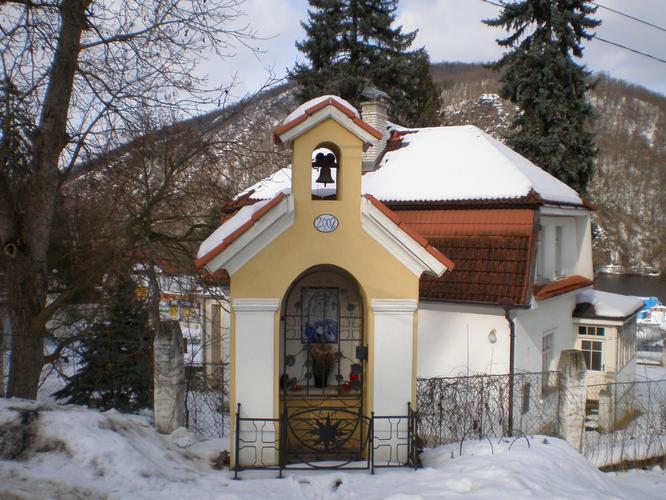 Na okraji obce se nachází železniční stanice Měchenice. Jedná se o malé nádraží, které disponuje třemi průběžnými kolejemi. V areálu stanice je zachovalá vodárna, která sloužila k dozbrojování parních lokomotiv. Zdroj: https://www.pacifikem.cz/?inc=210_mecJednou z velkých dominant obce je Měchenický ocelový most, který spojuje pravý a levý břeh Vltavy. Jedná se o ocelový příhradový most se spodní mostovkou a vrchním zavětrováním. Měří přes 200 metrů a při levém břehu je veden částečně v oblouku. Při stavbě mostu bylo prvně v českých zemích použito zakládání pilířů mostu v řečišti na studních. Most sloužil železničnímu provozu 100 let a v roce 1998 byla vzhledem k jeho špatnému technickému stavu zahájena celková rekonstrukce. Most po rekonstrukci splňuje veškerá kritéria na něj kladená. Z historie mostu jistě stojí za zmínku, že si zahrál v úvodu amerického válečného filmu Most u Remagenu. Zdroj: https://www.pacifikem.cz/?inc=210_mec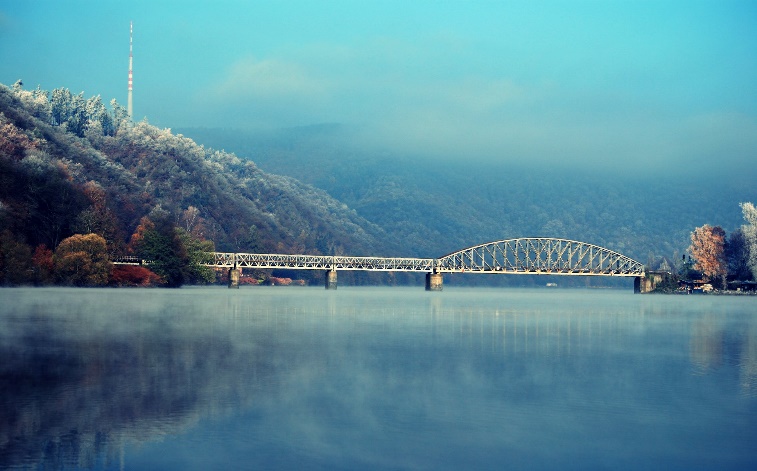 Tabulka 4: Kulturní a společenské akceDalší občanská vybavenostV obci jsou dva obchody se smíšeným zbožím, které obyvatele Měchenic zásobují potravinami a dalším nepotravinářským zbožím, a také rodinné pekařství Měchenická pekárna. Obyvatelé rovněž nakupují v blízké Praze. Pošta pro obec je v Davli.Nejbližší banka má sídlo na Zbraslavi (12km), v sousední obci Davle je pouze bankomat. Městys Davle pro obec Měchenice zajišťuje také služby v oblasti matriky. Nejbližší kostel a hřbitov jsou pro obec Měchenice taktéž v Davli. Zdroj: Urbanistická studie (Rozvojový plán) Obec Měchenice ze dne 2. května 2005Životní prostředíV území obce převažuje nezemědělská půda o rozloze 95,47 ha (tj. 71,5 % z celkové výměry pozemků) Zemědělská půda je zastoupena v 3krát menším měřítku a čítá 37,97 ha (tj. 28,5 %). Celková výměra pozemků (jak zemědělských, tak nezemědělských) činí 133,44 ha. Ze zemědělské půdy jsou na území obce zastoupeny nejvíce zahrady 34,56 ha (tj. 25,9 % z celkové výměry pozemků), dále pak jsou to trvalé travní porosty 2,66 ha (tj. 2 % z celkové výměry pozemků) a orná půda (0,74 % z celkové výměry pozemků). Chmelnice, vinice ani ovocné sady se na území obce nevyskytují. Z nezemědělské půdy je nejvýznamnější složkou vodní plocha 44,74 ha (tj. cca 33,5 % z celkové výměry pozemků), dále je to pak ostatní plocha 22,26 ha (tj. 16,7 % z celkové výměry pozemků) a významněji jsou pak také zastoupeny lesní pozemky 21,33 ha (tj. 15,9 % z celkové výměry pozemků). Vzhledem k poloze obce ležící u řeky Vltavy, resp. Vranské vodní nádrže, dominuje zastoupení vodních ploch na území obce. Je však nutné poznamenat, že vzhledem k funkci Vranské přehrady (výroba elektrické energie, zásobárna vody, regulace občasných přívalových vod) není vodní plocha ve zvýšené míře využívaná, a to jak pro účely rekreační, tak pro účely hospodářské. Obdobně je tomu při využití lesních pozemků, byť je jejich zastoupení na území obce značné. Důvodem tohoto je zejména soukromé vlastnictví lesních pozemků a v potaz lze také vzít polohu lesních pozemků ve svažitém terénu.Pro srovnání uvádíme porovnání s územím ORP Černošice, ve kterém vodní plochy zaujímají 2% z celkové výměry pozemků. Je tak zřejmé, že obec Měchenice je co do velikosti vodních ploch obcí nadprůměrnou. Tabulka 5 Struktura využití půd na území obce MěcheniceZdroj: www.csu.czZ výše uvedeného vyplývá, že převážnou část území obce zaujímá vodní plocha, jejíž východní břeh tvoří hranici území obce.  V okolí břehu Vltavy se nachází roztroušená zástavba jednak vybavenosti obce (fotbalové hřiště, dětské hřiště nově též mateřská škola, restaurace, stavebniny, pila, benzínová stanice), jednak obytná zástavba. Na tuto pak  jihovýchodním, jižním a jihozápadním směrem navazuje zástavba rodinných domů. Lze konstatovat, že území obce je zastaveno zejména v její jihozápadní části a v okolí Bojovského potoka, kdy zástavba pokrývá cca 1/3 území obce (zbývající část území pokrývá vodní plocha a lesní pozemky). Přechod zástavby do krajiny je v obci uspokojivý. Z dostupných informací je nutné poznamenat, že vodní tok Vltava má na území obce Měchenice oficiálně stanovené záplavové území včetně aktivní zóny, které bylo vyhlášené Krajským úřadem Středočeského kraje a nabylo platnosti od 6. 9. 2005. Stejně tak má na území obce stanovené záplavové území Bojovský potok, toto bylo vyhlášené Krajským úřadem Středočeského kraje a nabylo platnosti od 13. 11. 2017. Co se týče prostupnosti krajiny na území obce, lze se ztotožnit se závěry Územní studie krajiny správního obvodu ORP Černošice, která se vztahuje také na obec Měchenice. Tato uvádí, že prostupnost krajinou je ve vrchních partiích teras Vltavy poměrně dobrá, významně ovlivněná zejména dramatickým terénem. S ohledem na velmi prudké svahy je plošina nad Vltavou velmi špatně přístupná pro chodce a cyklisty z údolí Vltavy, kdy pro přístup je často nutné využít silnice. Náhorní plošiny nad Vltavou lze dosáhnout pouze ze silnice II/102 z Měchenic a Davle anebo z dálnice D4 přes Čisovice do Bratřínova. Zdroj: https://up.mestocernosice.cz/US/US_krajiny_ORP_Cernosice/Karty_KO/KO26-PovltavskyVenkov_2019-11-23.pdfOchrana přírody a krajiny Území obce Měchenice spadá dle Územní studie krajiny správního obvodu ORP Černošice do tzv. povltavského venkova. Tento je vymezen krajinnými okrsky  do kterých spadají obce Davle, Hvozdnice, Měchenice, Trnová, Štěchovice, Bojanovice, Čisovice, Hradištko, Vrané nad Vltavou a krajinnými okrsky: Bojovský potok, Za Cukrákem, Terasy Vltavy, Svatojánské hvozdy). Krajinný okrsek kam spadají Měchenice je ze severu vymezen rozvodnicí vodního toku Leznické cesty od místa jeho soutoku s Vltavou, ze západu rozvodnicí Bojovského potoka k uzavírajícímu profilu pod železničním mostem u osady Brabčárna, z východu Vltavou a z jihu rozvodnicí Hvozdnického potoka. Ekologická stabilita krajinného okrsku, a tedy také Měchenic odpovídá kulturní krajině. Ekologická kostra krajiny je reprezentovaná zejména lesy na svazích údolí a přírodě blízkými porosty podél vodních toků. Prostupnost krajiny je narušena zejména rozvojem urbanizovaných částí krajiny přerušujícím přirozené ekosystémy na svazích (Měchenice a Davle) a intenzivním využíváním ekologicky hodnotnějších částí krajiny (zejména lesy a údolí vodních toků) k výstavbě objektů individuální rekreace a na ně navázanými aktivitami ve volné krajině.Zdroj:https://up.mestocernosice.cz/US/US_krajiny_ORP_Cernosice/Karty_KO/KO26-PovltavskyVenkov_2019-11-23.pdfObec Měchenice se rozkládá na úzkém rovném dně údolí Vltavy v místě stálého vzdutí od Vranské přehrady, dále na příkrém svahu nad Vltavou, na mírně zvlněné planině nad tímto svahem a v údolí Bojovského potoka. Rozdíl nadmořských výšek v katastru obce je vzhledem k její poloze značný (od 205 m n. m. do 302 m n. m.). Složité uspořádání reliéfu terénu ve velké míře určovalo také vývoj obce. Obec nemá klasickou náves, nejsou zde zemědělské usedlosti a velké obdělávané plochy. Zdroj: Urbanistická studie (Rozvojový plán) Obec Měchenice ze dne 2. května 2005Správa obceObecní úřad a kompetence obceObec Měchenice je veřejnoprávní korporace, právnická osoba, má vlastní majetek a je základní jednotkou veřejné správy. Je územním samosprávným celkem základního stupně (I. typu), tedy vykonává přenesenou působnost pouze základního charakteru.Obec spadá dle vyhlášky č. 388/2002 Sb. Ministerstva vnitra o stanovení správních obvodů obcí s pověřeným obecním úřadem a správních obvodů obcí s rozšířenou působností, pod správní obvod obce s rozšířenou působností Černošice. Obec sama zajišťuje službu Czech Point.  Dále obec zapůjčuje za poplatky dataprojektor, drtič větví, kalové čerpadlo vč. příslušenství, nákladní automobil Pick Up.Obec spravuje své záležitosti prostřednictvím svých orgánů, kterými v obci Měchenice jsou zastupitelstvo a obecní úřad. Obec nemá ustanovenou radu obce. Obecní úřad jako orgán obce je tvořen starostou, místostarostou, zastupiteli a dvěma zaměstnanci úřadu obce. Obecní zastupitelstvo je v současné době, po uvolnění jednoho zastupitelského mandátu odstoupením, osmičlenné a dle právních předpisů má zřízen kontrolní a finanční výbor.Úřední hodiny obecního úřadu:Pondělí	12:00 až 19:00 hod.Středa		08:00 až 16:00 hod.Hospodaření a majetek obceZákladní principy obecního hospodaření vycházejí z ústavního rámce a z dalších právních předpisů České republiky. Tyto předpisy stanoví základní principy hospodaření obce. Zejména se jedná o povinnost využívat svůj majetek účelně a hospodárně v souladu s jejími zájmy a úkoly vyplývajícími ze zákonem vymezené působnosti, pečovat o zachování a rozvoj svého majetku, vést evidenci svého majetku, chránit svůj majetek před zničením, poškozením, odcizením nebo zneužitím a další. Vzhledem k tomu, že do rozpočtů obcí se zohledňují také finanční prostředky z dotačních zdrojů a jejich čerpání a následné vyplácení, může toto z krátkodobého pohledu celkový roční přehled rozpočtu zkreslit. V této kapitole není uváděn přehled jednotlivých ročních rozpočtů obce. Tyto jsou přístupné na webových stránkách obce http://ou.mechenice.cz/urad-2/rozpocet-obce/ . Na uvedených webových stránkách lze velmi přehledně získat informace o rozpočtu obce pro každý jednotlivý rok, kdy celkový rozpočet na daný kalendářní rok lze „rozkliknout“ na příjmy a výdaje obce a tyto je možné dále „rozklikávat“. Lze tak poukázat na využití smart řešení v oblasti IT techniky a na přehlednost a transparentnost hospodaření s majetkem obce, kdy každý obyvatel má možnost se s rozpočtem obce seznámit.Obec s počtem obyvatel 851 v roce 2019 hospodařila s celkovým upraveným rozpočtem cca 14 mil. ročně (příjmy obce). Z dlouhodobého hlediska obec prosperuje, své finanční prostředky hospodárně a účelně využívá ku prospěchu obce a jejích obyvatel. Pro rok 2020 schválilo zastupitelstvo obce rozpočet s příjmy cca 26.040 mil. Kč a výdaji cca 26 790 mil. Kč, tedy s drobným schodkem 750.440,- Kč. Rozpočet na rok 2020 je téměř dvojnásobkem rozpočtu roku 2019. Toto je zapříčiněno získáním investiční dotace ze státních fondů na výstavbu nové mateřské školy, která byla dokončena v srpnu a od září roku 2020 je plně funkční.Obec plánuje realizovat další projekty přínosné pro obec, v roce 2020 je plánována výstavba tlakové kanalizace a čističky odpadních vod (za podpory dotačních prostředků ze Státního fondu životního prostředí, o jejichž poskytnutí již bylo rozhodnuto, a to ve výši cca 63,75%). K tomuto je nutné poznamenat, že tato investice již nedovolí obci, za situace způsobené koronavirovou krizí v roce 2020/21, realizovat další větší investice v obci. Nicméně výstavba kanalizace a ČOV je pro obec a její obyvatele největší prioritou. Ze schváleného rozpočtu pro rok 2020 je tedy zřejmé, že obec má zájem investovat do potřebné infrastruktury a zvyšovat tak kvalitu bydlení v obci. BezpečnostObecní policie, která zabezpečuje místní záležitosti veřejného pořádku v rámci působnosti obce a plní další úkoly stanovené zákonem, zřízena v obci není. Plnění základních úkolů policie, zvyšování bezpečnosti obyvatel a jejich majetku je zajištěno prostřednictvím  Obvodního oddělení Policie České republiky Hradištko pod Medníkem sídlícího na adrese Rajchardov 75, Hradištko pod Medníkem.Ochrana životů, zdraví a majetku občanů před požáry, živelnými pohromami a jinými mimořádnými událostmi v katastru obce je zajištěna jednotkou sboru dobrovolných hasičů obce Davle a dále jednotkami požární ochrany HZS Jílové u Prahy.Vnější vztahy a vazbaObec je členem těchto lokálních uskupení: Svazek obcí Střední PovltavíSvazek obcí Střední Povltaví byl založen 1. října 1999 (další členové - Štěchovice, Buš, Davle, Měchenice, Hradištko). Sídlo tohoto mikroregionu je v obci Štěchovice. Hlavní činnost svazku je zaměřena na výkon aktivit směřujících k systematickému a efektivnímu rozvoji regionu např. všeobecná ochrana životního prostředí v zájmovém sdružení svazku, společný postup při dosahování ekologické stability zájmového území a jeho trvalé obyvatelnosti, koordinace významných investičních akcí v zájmovém území a jiné. Starostové členských obcí se schází na pravidelných shromážděních minimálně 4x ročně. Prostřednictvím Svazku obcí Střední Povltaví získává obec informace také od Místní akční skupiny Brdy-Vltava (dále jen „MAS“)MAS sdružuje subjekty z veřejného a soukromého sektoru (i aktivní obyvatele), kterým není lhostejná podoba místa, kde žijí. Jedná se o neziskovou organizaci, která spolupracuje na rozvoji venkova a získání finančních prostředků z Evropské unie i z národních programů pro rozvoj území, kde působí. Jednou z činností je také získávání a rozdělování dotačních prostředků. Organizace byla založena v roce 2006 a v roce 2020 sdružovala 
48 subjektů z regionu. MAS má zpracovanou Strategii komunitně vedeného místního rozvoje, která zahrnuje i území obce Měchenice. Organizace je dále aktivní v sociální oblasti a v oblasti školství. Výčet všech aktivit lze nalézt zde: www.brdy-vltava.cz.Výstupy dotazníkového šetření mezi obyvateli obce„Společně vytváříme Program rozvoje obce Měchenice“… toto motto provázelo vyplňování dotazníků pro potřeby tvorby tohoto dokumentu. Na začátku měsíce října roku 2020 byly mezi obyvatele obce prostřednictvím obecního občasníku distribuovány listinné dotazníky (dne 2. 10. 2020) a zároveň bylo možné vyplňovat dotazníky na obecních webových stránkách. Občané tak měli možnost vyjádřit se k jednotlivým oblastem života. Vyplněných dotazníků se vrátilo celkem 102 kusů (tj. dotazníky vyplnilo 12 % obyvatel z celkového počtu žijících v obci), přičemž 51 kusů v listinné podobě a 51 kusů v podobě elektronické. S ohledem na počet obyvatel v obci k datu vyplňování dotazníků (851) je návratnost velmi uspokojivá! Navíc vezmeme-li v potaz, že obyvatel ve věku 15 a více let (99) je v obci dle statistických dat k roku 2019 celkem 694 pak každý cca sedmý obyvatel dotazník vyplnil. Jedná se o jednoznačně nadprůměrný výsledek v zapojení obyvatel obce do tvorby rozvojového dokumentu.Z dotazníkového šetření vyplynulo, že 55,8 % obyvatel se o dění v obci se zajímá, ale informace aktivně nezjišťuje. Dalších 39,2 % respondentů uvedlo, že se o dění v obci aktivně zajímá a informace také aktivně vyhledává. Lze tak na základě dotazníkového šetření konstatovat, že obyvatelé obce jsou velice aktivní ve zjišťování informací o obci a o dění v obci jeví značný zájem. Toto lze považovat za velmi přínosné pro vedení obce a jeví se to také jako příležitost tuto aktivitu obyvatel využít a společně vést diskuzi o směřování obce. Dílčím cílem pro vedení obce tak může být takovou míru zainteresovanosti obyvatel udržet a zužitkovat.Cílem dotazníkového šetření bylo zjistit, co se lidem v obci nejvíce líbí a naopak, co jim zde chybí, co by chtěli zlepšit. Při vyplňování dotazníků obyvatelé hodnotili na stupnici 1-4 různé oblasti, viz tabulku níže. Čím nižší průměrnou známku příslušná oblast zaznamenala, tím je hodnocena lépe. Celkově byla nejlépe hodnocena dostupnost MŠ (výstavba dokončena v roce 2020), dále mezilidské vztahy v obci a úroveň hromadné dopravy (kde bylo zejména vyzdvihováno autobusové spojení). Naopak nejvíce občané postrádají kvalitní dopravní infrastrukturu vč. chodníků, kvalitní veřejný vodovodní řád a centrální čištění odpadních vod a dále dostatek kulturního a společenského vyžití. Současně obyvatelé poukazují na možné zlepšení vzhledu obce a práce obecního úřadu. Nejlépe hodnocené oblasti tak dávají základ silných stránek obce, naopak nejhůře hodnocené oblasti budou zařazeny v rámci SWOT analýzy mezi tzv. slabé stránky.Tabulka 6: Hodnocení oblastí obyvateliZdroj: dotazníkové šetřeníSWOT analýza obce (východiska pro návrhovou část)Jak již bylo zmíněno výše, SWOT analýza identifikuje silné a slabé stránky, které v obci existují a příležitosti a hrozby, jež určují možný budoucí kladný nebo záporný vliv na rozvoj dané oblasti. Výstupem SWOT analýzy by mělo být takové chování obce, které bude maximalizovat své přednosti a minimalizovat své nedostatky a hrozby. Tato analýza je tak pojítkem mezi analytickou a návrhovou částí rozvojového dokumentu. Níže v tabulce jsou uvedeny výstupy z dotazníků, statistických dat a analýz o obci. Tabulka 7: SWOT analýzaNávrhová část PRO MĚCHENICENávrhová část vychází ze skutečností zjištěných v analytické části dokumentu a zaznamenává hlavní podněty z předchozích fází zpracování PRO Měchenice (masivní dotazníkové šetření). V této části jsou zformulovány dílčí kroky, resp. aktivity, kterými lze naplnit obecně stanovené cíle, a tím tak dosáhnout definované vize obce. Tato část zohledňuje také skutečnosti zjištěné dotazováním u vedení obce. Vize obce MěcheniceVize představuje pozitivní zobrazení budoucnosti (do horizontu 2028) a odpovídá nám na otázku „kam směřujeme, čeho chceme dosáhnout“. Jde o jakýsi ideální stav resp. směr, kam se realizací příslušných aktivit snaží obec posunout. V dotazníkovém šetření  byla tato oblast rovněž zahrnuta a obyvatelé se v něm ve vztahu k budoucímu stavu obce Měchenice nejčastěji ztotožnili s následujícími tvrzeními:Klidnou obcí pro příjemné bydlení (71 % respondentů),Obcí s kvalitní dopravní a technickou infrastrukturou (17 % respondentů),Bezpečnou obcí (14 % respondentů),Obcí zeleně a kvalitního životního prostředí (12,8 % respondentů),Obcí s kvalitními službami občanům (12,5 % respondentů),Aktivní obcí spolupracující s místními obyvateli (obec bude NAŠE) i navenek (9,5 % respondentů).Vize v roce 2028MĚCHENICE jsou klidnou a čistou obcí s bezpečnou, rozvinutou a provázanou dopravní i technickou infrastrukturou. Obec nabízí dostatečné kulturní a sportovní vyžití pro všechny věkové skupiny obyvatel. Pyšní se upravenou zelení a dostatečnou nabídkou potřebných služeb. Krásná a rozmanitá okolní příroda nabízí odpočinek a vybízí k procházkám i sportovním aktivitám. V obci panují  dobré mezilidské vztahy a její obyvatelé se společně s vedením obce aktivně zapojují do místního dění a vedení obce s nimi počítá. Cíle a opatřeníAbychom dokázali sledovat to, zda dosahujeme ideálního stavu (vize), stanovujeme dlouhodobé cíle a na ně navázaná opatření. Opatření je rozpracováno do souboru určitých aktivit k danému tematickému opatření. Aktivity pak můžeme vnímat jako zásadní úkoly, které mají být splněny, aby došlo k naplňování opatření, cílů, a tím i k naplňování samotného Programu rozvoje obce.Cíl           opatření            aktivitaStrategické cíleCíl 1	Rozvinutá, provázaná a bezpečná infrastruktura na celém území obceCíl 2	Komplexní a kapacitně dostatečná vybavenost obce dostupná všem obyvatelům (vzhledem k velikosti a možnostem obce)Cíl 3	Zachování, ochrana a zušlechtění životního prostředí na území obceCíl 4	Aktivní, spolupracující a soudržná komunita obce OpatřeníCíl 1	Rozvinutá, provázaná a bezpečná infrastruktura na celém území obceOpatření 1.1	Moderní a inteligentní technická infrastruktura dostupná na území obce Opatření 1.2	Kvalitní, bezpečná, a provázaná dopravní infrastruktura na celém území obceCíl 2	Komplexní a kapacitně dostatečná vybavenost obce dostupná všem obyvatelům (vzhledem k velikosti a možnostem obce)Opatření 2.1	Kvalitní a dostupné předškolní a základní vzdělání včetně podpory aktivit pro předškolní a školní věk v obciOpatření 2.2	Zachování a rozvoj další občanské vybavenosti (v oblasti kulturní, sportovní, sociální, zdravotní péče, veřejné správy, ochrany obyvatelstva apod.) ve vztahu k potřebám obce a jejích obyvatelCíl 3	Zachování, ochrana a zušlechtění životního prostředí na území obceOpatření 3.1	Ochrana a péče o rozmanité životní prostředí v intravilánu obce s přechodem do extravilánu (včetně vodní plochy)Opatření 3.2 Moderní odpadové hospodářství reagující na aktuální potřeby  Cíl 4	Aktivní, spolupracující a soudržná komunita obce Opatření 4.1	Moderní a otevřená veřejná správa a samospráva Opatření 4.2 	Aktivní komunitní spolupráce obce napříč podnikatelským a občanským sektoremOpatření 4.3 	Činná kooperující obec směrem navenek Cíl 5	Vyvážený územní rozvoj obce Opatření 5.1 Pořízení územního a regulačního plánu	 Opatření 5.2 Průběžné vyhodnocování územního rozvoje obceProjektové záměryTato kapitola obsahuje přehled konkrétních rozvojových aktivit (tzv. projektových záměrů). Každý projektový záměr (konkrétní aktivita) má stanoven termín předpokládané realizace (časový horizont), odhad nákladů na realizaci, zdroj financování a důležitost projektového záměru.Cíl 1	Rozvinutá, provázaná a bezpečná infrastruktura na celém území obceOpatření 1.1	Moderní a inteligentní technická infrastruktura dostupná na území obce Opatření 1.2	Kvalitní, bezpečná, a provázaná dopravní infrastruktura na celém území obceCíl 2	Komplexní a kapacitně dostatečná vybavenost obce dostupná všem obyvatelům (vzhledem k velikosti a možnostem obce)Opatření 2.1	Kvalitní a dostupné předškolní a základní vzdělání včetně podpory aktivit pro předškolní a školní  věk v obciOpatření 2.2	Zachování a rozvoj další občanské vybavenosti (v oblasti kulturní, sportovní, sociální, zdravotní péče, veřejné správy, ochrany obyvatelstva apod.) ve vztahu k potřebám obce a jejích obyvatelCíl 3	Zachování, ochrana a zušlechtění životního prostředí na území obceOpatření 3.1	Ochrana a péče o rozmanité životní prostředí v intravilánu obce s přechodem do extravilánu (včetně vodní plochy)Opatření 3.2 Moderní odpadové hospodářství reagující na aktuální potřeby  Cíl 4	Aktivní, spolupracující a soudržná komunita obce Opatření 4.1	Moderní a otevřená veřejná správa a samosprávaOpatření 4.2 	Aktivní komunitní spolupráce obce napříč podnikatelským a občanským sektoremOpatření 4.3 	Činná kooperující obec směrem navenek Cíl 5	Vyvážený územní rozvoj obce Opatření 5.1 Pořízení územního a regulačního plánu	 Opatření 5.2 Průběžné vyhodnocování územního rozvoje obcePodpora realizace PRO MěchenicePRO je jedním ze základních rozvojových dokumentů, který má být využíván jako nástroj pro řízení a koordinaci rozvoje obce. Tento stanoví základní rozvojové směry (záměry) a cíle, jichž má být v určitém časovém horizontu dosaženo, a dále také vymezuje cesty, kterými má být tohoto cíle dosaženo. Samotný rozvojový dokument však nemůže být nikdy sám o sobě zcela úspěšný, je nutná existence lidí, kteří se budou o realizaci záměrů v dokumentu zasazovat, ale také těch, kteří realizované záměry budou následně užívat.Program rozvoje obce jako „živý“ dokumentVytvoření PRO je tak velmi důležitým krokem k nastartování či posílení rozvoje obce. Měl být „živým“ dokumentem, tudíž by se mělo:průběžně, systematicky a dlouhodobě pracovat na realizaci naplánovaných aktivit,důsledně sledovat (monitorovat) jeho naplňování (postup, jakým se realizují plánované záměry a pokrok v dosahování cílů),v případě potřeby dokument aktualizovat.Velká důležitost se přikládá zejména pravidelnému vyhodnocování dokumentu. Průběžné monitorování realizace PRO lze řešit různými způsoby. Nejjednodušším způsobem je jednou ročně nebo jednou za dva roky zpracovat přehled realizovaných činností a zhodnotit, do jaké míry byly aktivity, opatření a cíle dokumentu naplněny.Řízení realizace, Monitorování a Dílčí aktualizaceIdeálním řešením pro zajištění realizace schváleného PRO v každodenní praxi je stanovení odpovědnosti za realizaci PRO konkrétní osobě. Osobou odpovědnou 
za realizaci záměrů tohoto dokumentu bývá zpravidla starosta obce, který bude, 
ve spolupráci se zastupitelstvem obce, především: iniciovat realizaci navržených záměrů, vyhledávat a zajišťovat zdroje financování aktivit PRO, projednávat podněty vztahující se k realizaci záměrů, průběžně předkládat ke schválení zastupitelstvu obce zprávy o realizaci PRO, předkládat k projednání změny a aktualizace PRO, delegovat jednotlivé činnosti a pravomoci na odpovědné osoby.Starosta obce nebo jím pověřená osoba monitoruje a vyhodnocuje naplňování PRO, tj. zpracovává přehled realizovaných aktivit. Přehled bude obsahovat informace o realizaci dílčích aktivit a projektů, které se podařilo v daném období zrealizovat a návrh na změny či revize PRO. Aktualizace PRO budou po projednání zastupitelstvem obce zveřejněny na webových stránkách obce. Seznam grafů, obrázků a tabulekSeznam grafůGraf 1: Vývoj počtu obyvatel v letech 2015– 2019 (vždy k 31.12.)	8Graf 2: Průměrný věk obyvatel v letech 2015 - 2019	9Graf 3: Přirozený přírůstek/úbytek v letech 2015 - 2019	10Graf 4: Migrační saldo v letech 2015 - 2019	10Graf 5: Celkový přírůstek v letech 2015 – 2019	12Graf 6: Index stáří v letech 2015 - 2019	12Graf 7 Podíl nezaměstnanosti v letech 2015 – 2019	14Seznam obrázkůObrázek 3 Obecní znak	5Obrázek 2 Obecní vlajka	5Obrázek 4 Poloha obce Měchenice	6Obrázek 5 Mateřská škola	23Obrázek 6 Kaplička sv. Ludmily	26Obrázek 7 Ocelový most v Měchenicích	26Seznam tabulekTabulka 1 Údaje o obci	5Tabulka 2 Ekonomické subjekty se sídlem na území města ke dni 31. 12. 2019	15Tabulka 3 Podnikatelské subjekty podle převažující činnosti ke dni 31. 12. 2019	16Tabulka 4: Kulturní a společenské akce	26Tabulka 5 Struktura využití půd na území obce Měchenice	28Tabulka 7: Hodnocení oblastí obyvateli	33Tabulka 8: SWOT analýza	33Seznam zdrojůDotazníky (2020)  vyplněné (2020 – říjen)  vlastní šetření. Dostupné na www: < https://docs.google.com/forms/d/1SWTTcndQ9t83mcheTtqYwXuN7b2xY8aXdHJ1aGmMZe4/edit >.Obce PRO – Program rozvoje obce (2019) Dokumenty ke stažení [cit. 2019-09-18]. Dostupné na www: <http://www.obcepro.cz/metodika>. Seznam.cz (2020)  ou.mechenice [2020-září]. Dostupné na www: <>Seznam.cz (2020)  mapy.cz [2020-říjen]. Dostupné na www: <https://www.google.cz/maps>Seznam.cz (2020)  mechenice [2020-říjen]. Dostupné na www: <https://www.edpp.cz/mec_charakteristika-zajmoveho-uzemi/>Seznam.cz (2020)  mistopisy.cz [2020-říjen]. Dostupné na www: <https://www.mistopisy.cz/pruvodce/body-zajmu/146/vodni-nadrz-vrane/>Seznam.cz (2020)  cs.wikipedia. [2020-říjen]. Dostupné na www: <https://cs.wikipedia.org/wiki/Vodn%C3%AD_n%C3%A1dr%C5%BE_Vran%C3%A9 />Seznam.cz (2020)  cs.wikipedia. [2020-říjen]. Dostupné na www: < https://cs.wikipedia.org/wiki/Trh_práce>Seznam.cz (2020)  ou.mechenice [2020-září]. Dostupné na www: <http://ou.mechenice.cz/obec-7/podniky-v-obci-1/#evt_582>Seznam.cz (2020)  ou.mechenice [2020-září]. Dostupné na www:<http://ou.mechenice.cz/evt_file.php?file=988>Seznam.cz (2020)  ou.mechenice [2020-září]. Dostupné na www:<8>Seznam.cz (2020)  ou.mechenice [2020-září]. Dostupné na www:< http://ou.mechenice.cz/e_download.php?file=data/editor/87cs_23.pdf&original=Mechenicky_ctvrtletni_4-16_p%20%281%29.pdf>Seznam.cz (2020)  ou.mechenice [2020-září]. Dostupné na www:< http://ou.mechenice.cz/urad-2/rozpocet-obce/>Seznam.cz (2020)  CSU [2020-září]. Dostupné na www:< http://ou.mechenice.cz/urad-2/rozpocet-obce/>Seznam.cz (2020) www.czso.cz [2020- srpen] Seznam.cz (2020) www.idos.cz [2020- srpen] Seznam.cz (2020) Urbanistická studie (rozvojový plán) obec Měchenice z 2. května 2005 [2020- srpen]Seznam.cz (2020) https://www.pacifikem.cz/ [2020- srpen] Seznam.cz (2020) Černošice - Černošice (mestocernosice.cz) [2020- srpen] IČO obce00241482Adresa sídlaHlavní č. 4, 252 06 MěcheniceE-mailstarosta.mechenice@gmail.commistostarosta.mechenice@gmail.compodatelna.mechenice@gmail.comTelefon777 173 132Internetové stránkyhttp://ou.mechenice.cz/Typ akceTermín konáníOrganizátorMasopustledenHvozdík, OÚVelikonoční dílničkySo před velikonocemiOÚČarodějnice30.4.OÚ + dobrovolníciLetní nocPředposlední sobota v červnuOÚ, Sokol, sponzořiRozloučení s létemPrvní sobota v záříOÚ, Sokol, MŠSv. MartinSobota před Sv. MartinemOÚ + sponzořiRozsvěcení vánočního stromečkuPrvní adventní sobotaOÚ + dobrovolníciVyužitíRozloha (ha)Zemědělská půda37,97Orná půda0,74Chmelnice-Vinice-Zahrada34,56Ovocný sad-Trvalý travní porost2,66Nezemědělská půda95,47Lesní pozemek21,33Vodní plocha44,74Zastavěná plocha a nádvoří7,14Ostatní plocha22,26Celková výměra133,44Hodnocená oblastPrůměrná známkaVzhled obce2,49Čistota veřejných prostranství2,27Dostupnost MŠ1,22Možnost sportovního vyžití1,85Možnost kulturního a společenského vyžití2,71Bezpečnost v obci2,30Práce obecního úřadu2,47Nakládání s odpady, jejich svoz a třídění2,21Hodnocená oblastPrůměrná známkaPracovní příležitosti v obci či v bezprostředním okolí 1,93Možnosti pro podnikání (např. spolupráce s obcí…)1,92Úroveň dopravní infrastruktury vč. chodníků3,03Úroveň veřejného osvětlení2,46Úroveň veřejného vodovodního řádu2,95Úroveň veřejné hromadné dopravy1,72Mezilidské vztahy v obci1,44SILNÉ STRÁNKY OBCESLABÉ STRÁNKY OBCEŽivotní prostředí (klid, okolní příroda, poloha obce v blízkosti Prahy).Nevyhovující stav místních komunikací, chodníků (zejména chybějící chodníky v celé obci, chybějící přechod pro chodce v ulici  Vltavská, ulice Sloupecká a Hlavní chybějící chodníky a neutěšený stav komunikace, nebezpečně projíždějící auta, nedostatek parkovacích míst zejména u zastávek MHD …..)Dobré dopravní spojení do Prahy (osobní i hromadnou dopravou).Absence kanalizačního řadu a ČOVNově vybudovaná MŠ.Nevyhovující kvalita pitné vodyRozklikávací rozpočet obce na webových stránkách .Záplavové území s aktivní zónou (břeh řeky Vltavy a okolí Bojovského potoka)Bezpečnost v obci (ve smyslu kriminality).Absence nemovitostí ve vlastnictví obce pro možný rozvoj území obce a komunitní setkávání obyvatelFinančně samostatná obec.Geomorfologický charakter krajiny na území obce (výškový rozdíl krajiny (od 205 m.n.m. do 302 m.n.m. a složité uspořádání reliéfu)Spolupráce na zajištění regionální sítě sociálních služeb prostřednictvím Sociálního fondu Brdy-Vltava. Nevelké katastrální území obce pro možný rozvoj obcePravidelné oceňování obce za správné třídění odpadu (ze strany EKO-KOMu).Absence územního plánuDlouhodobé dofinancování sběru a svozu směsného komunálního odpadu od obyvatel v obci. Dopravně tranzitní (průjezdní) obecZajištění likvidace bioodpadu v obci (částečné kompostování bioodpadu v kompostárně a částečně svozem biopopelnic ve vlastnictví jednotlivých domácností).Absence náměstí, návsiUmístění obce v údolí řeky Vltavy (vodní plocha na území obce).Pořádání tradičních kulturních akcí .PříležitostiHrozbyZajištění kvalitní  pitné vody na území celé obce.Stárnutí obyvatel (převažující starší obyvatelstvo, nedostatečná kapacita služeb v péči o seniory, odchod mladé generace)Vybudování kanalizace a ČOV.Sociální vyloučení stárnoucí generace pro nedostupnost potřebných služebZlepšení bezpečnosti provozu na silnici (zajištění přechodů a dopravního značení, kamerový systém, jednosměrné ulice, instalace semaforu u autobusové zastávky přes silnici II/102..)Intoxikace pitné vodyZajištění bezpečného pohybu chodců v obci (vybudování chodníků zejména v ulici Sloupecké a ulici Hlavní, zpřístupnění schodů mezi ulicí Hlavní a Sloupeckou, modernizace veřejného osvětlení v intravilánu).Zhoršující se mezilidské vztahy v obci Zřízení parkovacích stání při některých zastávkách MHD a u vlakového nádražíVýpadek kapacity základních škol v okolních obcích Zlepšení komunikace obecního úřadu ve vztahu k obyvatelům, širší spolupráce vedení obce s obyvateli.Zhoršená dopravní dostupnost obceVyhodnocování zefektivňování systému odpadového hospodářství včetně bioodpadu,  intenzivnější osvěta v oblasti třídění odpadů.Obec jako tranzitní místo Vytvoření podmínek pro společenské vyžití a pro udržení mladé generace v obci, vyšší míra kulturního vyžití, vytvoření společného venkovního prostoru.Samostatná komunita chatařů a neúčast chatařů na obecních akcích Apelování na obyvatele žijící v obci bez trvalého pobytu v ní k jeho přihlášení Zhoršení životního prostředí (ohrožení zeleně, lesních pozemků)Udržení a zlepšení stávající občanské infrastrukturyZhoršení stavu technické infrastrukturyModernizace a rozšíření veřejného osvětleníUdržení a rozvoj sítě sociálních služeb (zejména služby pro seniory)Využití dotací pro rozvoj obce (např. domov pro seniory a sociální péče o seniory, rozšíření zdravotnického zařízení, vybavenost místní MŠ a další)Kvalitní vysokorychlostní internetové připojení na celém území obceZapojení všech skupin obyvatel i místních firem do dění v obci Dlouhodobé strategické plánování Vytvoření protipovodňových opatření (včasná informovanost obyvatel, protipovodňový fond)Vyjednávání s okolními obcemi o rozšíření území obce Název záměruČasový horizontOdhad nákladů v KčZdroje financováníVýstavba tlakové splaškové kanalizace2021-2024115 mil. obec/dotaceRekonstrukce části vodovodního řádu2021-20246 mil.obecRozvoj vodovodní soustavy (stavba vodojemu s novou technologií)20275 mil. obec/dotaceZajištění optických kabelů2021-2024třetí subjekt Název záměruČasový horizontOdhad nákladů v KčZdroje financováníV návaznosti na rekonstrukci ulice Sloupecké zajistit vybudování chodníků dle možností20252 - 3 mil.obec/dotaceVybudování parkoviště na volné ploše u nádraží20263 mil.obec/dotaceOpravy a rekonstrukce místních komunikací a chodníků2025-20280,5 mil. ročněobec/dotaceZajistit nové dopravní řešení k většímu zajištění bezpečnosti 20250,5 mil.obec/dotaceVýstavba komunikace v horní části Měchenic na hranici s katastrem obce Davle202610 mil.obec/dotaceNázev záměruČasový horizontOdhad nákladů v KčZdroje financováníDoplnění vnitřního a venkovního vybavení MŠ (např. vybavení dětského hřiště…průběžně10 tis./ročněobecZajistit podmínky pro plnění povinné školní docházky, dohodou s obcí Davle (příp. okolními obcemi) a obecní vyhláškou, kterou se stanoví školské obvody základních škol 2022Podpora aktivit pro předškolní a školní věk v obci průběžně120 tis./ročněobecNázev záměruČasový horizontOdhad nákladů v KčZdroje financováníZajištění dostupnosti sociálních služeb (např. vyjednávání s místně působícími poskytovateli sociálních služeb)průběžněRekonstrukce dětského hřiště, doplnění cvičebních prvků202515 000,-dotace/obecOrganizované využití okolní přírody (odpočinková místa, naučné stezky)průběžně50 000,-dotace/obecRekonstrukce budov pro nájemní bydlení2025-20281,5 mil.dotace/obecRekonstrukce historické vodárny na nádraží20283 mil.sponzoři/dotace/obecModernizace vybavení místnosti pro komunitní setkávání (ozvučující technika, promítací projektory… )2025-2028200 000,-dotace/obecModernizace vybavení obecního úřadu průběžně250 000,-Výměna oken v Hasičárně2024100.000,-obec/dotaceÚdržba obecních laviček průběžně6 000,-/ročněobecNázev záměruČasový horizontOdhad nákladů v KčZdroje financováníOchrana, péče a údržba o krajinu v extravilánu a intravilánu obceprůběžně150 tis.obec/dotaceKvalitní péče o zeleň v obciprůběžně250 tis.obec/dotaceVýsadba nových stromů v intravilánu obceprůběžně150 tis.obec/dotaceOchrana a údržba obecního lesa včetně výsadby nových stromů a dřevin průběžně500 tis.obec/dotacePořízení dalšího vybavení svozového vozu 200 tis.obec/dotaceNázev záměruČasový horizontOdhad nákladů v KčZdroje financováníInovace systému odpadového hospodářstvíprůběžněZkvalitnění nakládání s bioodpadyprůběžněMotivace, osvěta a kontrola obyvatel a rekreantů (včetně případných postihů) za účelem dosažení  intravilánu a extravilánu obce bez odpadkůprůběžněNázev záměruČasový horizontOdhad nákladů v KčZdroje financováníZvýšení kvality, efektivity práce obecního úřadu (resp. samosprávy a veřejné správy)průběžněOtevřenější komunikace směrem k obyvatelům obceprůběžněPostupná elektronizace veřejné správyprůběžněZvýšení využívání dotačních titulůprůběžněNázev záměruČasový horizontOdhad nákladů v KčZdroje financováníSpolupráce s podnikatelským sektorem při pořádání akcíprůběžněUdržet a podporovat akce zapojující všechny skupiny obyvatel (včetně chatařů, nově příchozích)průběžněSpolupráce se spolky působícími v obciprůběžněNázev záměruČasový horizontOdhad nákladů v KčZdroje financováníAktivní účast v Dobrovolném svazku obcí Středního Povltavíprůběžně6 tis./ročněobecAktivní účast v MAS Brdy-Vltavaprůběžně46 000,-/ročněobecSpolupráce s okolními obcemi (rozvoj a rozšíření území, školské obvody, apod.)průběžněNázev záměruČasový horizontOdhad nákladů v KčZdroje financováníZajistit pořízení regulačního plánu202550 000,-obecZajistit vypracování územního plánu202550 000,-obecNázev záměruČasový horizontOdhad nákladů v KčZdroje financováníPrůběžné vyhodnocování územního plánuprůběžně 2x ročně